 Modiwl Cydraddoldeb, Amrywiaeth a Chynhwysiant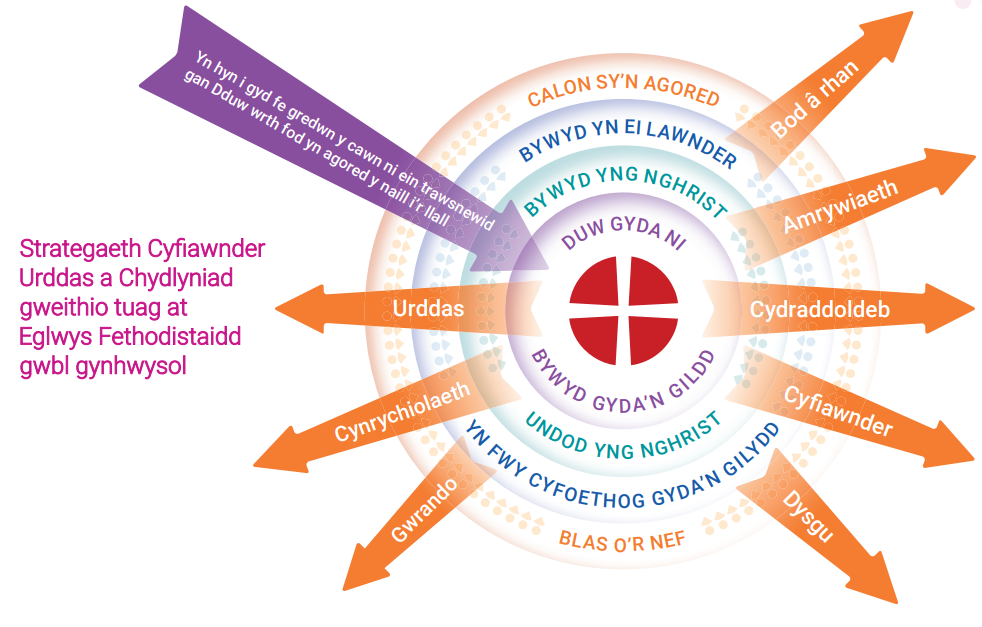 Nodiadau Grŵp AstudiaethCynnwysSut I ddefnyddio’r nodiadau hyn ar gyfer astudiaethBeth yw pwrpas y nodiadau hyn ar gyfer astudiaeth?Mae’r Eglwys Fethodistaidd wedi cyhoeddi modiwl hyfforddiant ar-lein am Gydraddoldeb, Amrywiaeth a Chynhwysiant ar MCBX.  Mae hyn yn caniatáu i bobl gwblhau’r hyfforddiant yn eu hamser eu hunain. Er hynny, ni bydd rhai pobl yn gallu defnyddio’r modiwl hyfforddiant ar-lein. Bydd hi’n well gan rai ddysgu gydag eraill drwy drafod y materion. Dim ond pan fydd yr hyn a ddysgwyd o’r hyfforddiant hwn yn cael ei drafod mewn cymunedau eglwysig y bydd y newid o ran ymagwedd a diwylliant y mae’r eglwys wedi ymrwymo iddo yn digwydd mewn gwirionedd.Mae’r nodiadau hyn yn caniatáu i grŵp o bobl astudio cynnwys y modiwl hyfforddiant Cydraddoldeb, Amrywiaeth a Chynhwysiant gyda’i gilydd. Fe allai hynny fod yn rhan o grŵp yn ystod y Grawys neu’r Adfent, neu mewn astudiaeth Feiblaidd sy’n cwrdd yn rheolaidd, grŵp tŷ neu grŵp cymdeithas.Pwy all arwain y sesiynau astudiaeth hyn?Fe all unrhyw un arwain y sesiynau hyn.  Nid oes unrhyw ofyniad i fod â hyrwyddwr hyfforddedig.  Os bydd rhywun yn arwain neu’n hyrwyddo grŵp, efallai y byddai hi o gymorth pe byddai’r unigolyn hwnnw wedi cwblhau’r hyfforddiant eu hunan yn gyntaf.  Eto i gyd, gellir defnyddio’r nodiadau hyn ar y cyd mewn grŵp heb unrhyw ragbaratoad.Deunyddiau ac offerYn ogystal â’r nodiadau hyn ar gyfer astudiaeth, bydd angen y deunyddiau a ganlyn i gynnal y sesiynau hyn:Cyfrifiadur, offer taflu llun a sain.  Bydd rhaid i’r cyfrifiadur allu cysylltu â’r wêBeiblauMae’r deunydd hyfforddiant hwn yn dilyn yr un patrwm â’r deunydd yn y Canllaw ar gyfer Cyfiawnder, Urddas a Chydlyniad.  Os oes copïau ar gael, fe allai hi fod o gymorth i gyfranogwyr fod â’r rhain i’w dilyn nhw wrth fynd trwy’r deunydd.Bydd angen i chi fod â thair dogfen atodol hefyd:Awdurdodaethau cyfreithiol (sesiwn 2)Astudiaeth Effaith Cydraddoldeb (sesiwn 4)Ymrwymiad i Gyfrifoldeb Personol (sesiwn 5)AmseriadauMae’r deunydd yn hyblyg ond gellir cwblhau pob sesiwn o fewn awr.Cynnal sesiwn astudiaethMae’r deunyddiau hyn ar gyfer astudiaeth yn cynnwys nodiadau i’w darllen a’u trafod, a fideos i’w gwylio.  Bydd angen i chi fod â chopi electronig o’r nodiadau hyn ar gyfrifiadur sydd wedi cael i gysylltu â thaflunydd a sain, er mwyn dangos y fideos.Gellir printio’r nodiadau ysgrifenedig ar gyfer eu trafod yn y grŵp, er y gellid eu dangos ar y sgrîn hefyd.  Os ydych chi’n penderfynu printio deunyddiau ar gyfer eich grŵp chi, ystyriwch effaith economaidd ac amgylcheddol hynny, os gwelwch chi’n dda.  Mae’r sesiwn terfynol yn cynnwys dolenni ar gyfer addysg bellach, sy’n haws eu defnyddio o ddogfen electronig.Yn wahanol i rai deunyddiau ar gyfer astudiaeth, sy’n cynnwys dim ond ychydig o waith darllen i annog trafodaeth, mae’r deunyddiau hyn yn gofyn cryn dipyn o waith darllen ym mhob sesiwn. Fe allech chi ganiatáu rhagor o amser ar gyfer trafodaeth drwy gynnal sesiynau sy’n hwy, neu fe allech chi ddosbarthu’r deunyddiau o flaen llaw er mwyn i bobl eu darllen cyn cychwyn.Cadw at ffiniau priodolGallai’r pwyntiau i’w hystyried a ganlyn fod o gymorth wrth gadw at ffiniau priodol wrth rannu esiamplau personol wrth drafod deunyddiau hyfforddiant cydraddoldeb, amrywiaeth a chynhwysiant.Cadwch at nod eglur.  Fe geir llawer o gyfleoedd i rannu straeon neu deimladau personol yn ystod y sesiynau astudiaeth hyn.  Fodd bynnag, ni ddylai hynny lesteirio nodau ac amcanion y sesiwn.Dangoswch barch. Cadwch mewn cof y rhai y gwyddoch chi amdanyn nhw.  A ydych chi o’r farn y byddai hi’n briodol i adrodd eu stori nhw fel hyn? Os nad ydych chi, peidiwch â’i hadrodd hi.Nodau ac Amcanion y deunyddiau hyn ar gyfer astudiaeth:Nod: Ategu dealltwriaeth y Methodistiaid for Cydraddoldeb, Amrywiaeth a Chynhwysiant wrth galon yr efengylAmcanion:Dod i ddeall Cydraddoldeb, Amrywiaeth a Chynhwysiant yn allweddol i’r efengylDod i wybod am ddatganiad yr Eglwys Fethodist na ellir byw na rhannu’r efengyl heb ymrwymiad pawb i Gydraddoldeb, Amrywiaeth a ChynhwysiantNod: Rhoi Gwybodaeth am Gydraddoldeb, Amrywiaeth a ChynhwysiantAmcanion:Dod i wybod am ddarpariaethau Deddf Cydraddoldeb 2010 (ar gyfer Cymru a Lloegr) o ran Priodoleddau Gwarchodedig (a deddfwriaeth cydraddoldeb arall ledled gwledydd Prydain)Dod i allu nodi torcyfraith yn ôl Deddf Cydraddoldeb 2010 a deddfwriaeth cydraddoldeb arallDod i allu cymhwyso egwyddorion Cydraddoldeb, Amrywiaeth a Chynhwysiant i unrhyw sefyllfa lle gallai pobl fod yn cael eu hamddifadu o fyw’r efengyl yn llawn o fewn yr eglwysNod: HunanymwybyddiaethAmcanion:Dod i allu deall sut y gall y ffordd yr ydym ni’n gwneud ein gwaith effeithio ar brofiad eraill o’r efengylDod i allu gwrando ar eraill heb farnDod i ddeall yr angen i ni i gyd ddatblygu ein dealltwriaeth o faterion Cydraddoldeb, Amrywiaeth a Chynhwysiant yn rhan o’n datblygiad proffesiynol parhausNod: Rhoi gwybodaeth am Gyfiawnder, Urddas a Chydlyniad: ymagwedd Fethodistaidd at Gydraddoldeb, Amrywiaeth a ChynhwysiantAmcanion:Rhoi gwybodaeth a dealltwriaeth ynglŷn â chynnwys sylfaenol y Strategaeth Cyfiawnder, Urddas a ChydlyniadRhoi gwybodaeth am yr offer i sicrhau gweithrediad Cydraddoldeb, Amrywiaeth a Chynhwysiant a gaiff eu cynwys yn y strategaethCydnabod y disgwyliad y bydd Cyfiawnder, Urddas a Chydlyniad Canllaw i Ddefnyddwyr yn cael ei ddefnyddio ledled yr Eglwys Fethodistaidd ym MhrydainDod i allu defnyddio offeryn Asesiad Effaith Cydraddoldeb yr Eglwys FethodistaiddNod: Paratoi ar gyfer dysgu parhaus pellach y tu hwnt i’r uned Sylfaen Cydraddoldeb, Amrywiaeth a ChynhwysiantAmcanion:Dod i allu parhau â datblygiad o ran hyfforddiant Cydraddoldeb, Amrywiaeth a Chynhwysiant drwy ddysgu hunangyfeiriedig Dod i wybod sut i gael gafael ar hyfforddiant proffesiynol gan ddarparwyr allanolDod i allu darllen deunydd hyfforddiant proffesiynol o ffynonellau allanol, a dysgu ohono, gan aros yn ffyddlon i’r efengylSesiwn 1: Gweithio tuag at Eglwys Fethodistaidd gwbl gynhwysolNod y sesiwn hwn:Ategu dealltwriaeth y Methodistiaid for Cydraddoldeb, Amrywiaeth a Chynhwysiant wrth galon yr efengylAmcanion:Dod i ddeall Cydraddoldeb, Amrywiaeth a Chynhwysiant yn allweddol i’r efengylDod i wybod am ddatganiad yr Eglwys Fethodist na ellir byw na rhannu’r efengyl heb ymrwymiad pawb i Gydraddoldeb, Amrywiaeth a ChynhwysiantGweddi agoriadol:Dduw, rydym ni’n dod atat ti ac rwyt ti’n ein croesawu ni. Mae rhai ohonom ni’n flinedig ac eraill yn llawn egni. Mae dy gariad yn ein cynnal ni i gyd.Dduw, rydym ni’n dod atat ti ac rwyt ti’n ein croesawu ni. Mae gan rai ohonom ni amheuon, ac eraill yn llawn sicrwydd. Mae dy gariad yn ein hysbrydoli ni i gyd.Dduw, rydym ni’n dod atat ti ac rwyt ti’n ein hysbrydoli ni. Mae rhai ohonom ni’n dawel, ac eraill yn ysu â phryder. Mae dy gariad yn ein tawelu ni i gyd.Dduw, rydym ni’n dod atat ti ac rwyt ti’n ein croesawu ni. Mae rhai ohonom ni’n gyfarwydd â llawenydd, ac eraill â phoen. Mae dy gariad yn ymestyn atom ni bob un.Dduw, rydym ni’n dod atat ti ac rwyt ti’n ein croesawu ni. Rwyt ti’n ein chwilio ni, ac rwyt ti’n ein hadnabod ni. Cawsom ein llunio bob yr un ohonom yn rhyfeddol ac ofnadwy. Pob un ohonom ni ar dy lun a’th ddelw di. Pob un ohonom ni’n gogoneddu dy gariad di!Diolch i ti Dduw.  Amen.							LiamCyflwyniad:Gwrandewch ar yr hyn sydd gan Jennie Hurd, Cadeirydd Wales Synod Cymru, i’w ddweud wrthym ni ar ddechrau’r cwrs hwn.https://www.youtube.com/embed/C95R7oJQWec?autoplay=1Y Strategaeth Cyfiawnder, Urddas a ChydlyniadRydym ni’n gofyn i bob Methodist ymrwymo i addysg gydol oes ynglŷn â’r amrywiaeth doreithiog sydd ym mywyd y ddynoliaeth gyfan wrth fod yn ddisgyblion sy’n ceisio dilyn Iesu Grist. Nid ein bwriad ni yw i’r cwrs hwn fod yn weithgarwch o roi ticiau mewn blychau. Yn hytrach, rydym ni’n gobeithio y gallwn ni aros yn agored i’r hyn sydd gennym ni i’w ddysgu eto, er mwyn gallu parhau i ddatblygu yn Fethodistiaid.Mae swyddogaeth hanfodol yn y cwrs hwn i astudiaethau o achosion a storïau am eu bod nhw’n rhoi esiamplau gwirioneddol, a allai fod yn gadarnhaol neu’n negyddol. Mae’r storïau yn dangos sut gall materion godi drwy brofiadau bywyd gwahanol bobl. Maen nhw’n ein helpu ni i ddeall poen arwahaniad, patrymau o allgau a chynnwys, gorthrwm, gwahaniaethu, llawenydd, gobaith ac ofn. Wrth rannu’r astudiaethau achos hyn, rydym ni’n gobeithio annog myfyrdod, dealltwriaeth a newid ar ran pawb. Yn fwy na dim, rydym ni’n gobeithio annog y rhai nad ydym ni’n eu clywed nhw a’r rhai sydd ar yr ymylon i herio ein rhagfarnau ni. Gall hynny ein helpu ni i gyd ar y daith hon wrth i ni barhau i gael ein newid i fod ar lun a delw Duw.Rhan hanfodol o hyn yw’r strategaeth Cyfiawnder, Urddas a Chydlyniad a fabwysiadodd y Gynhadledd yn 2021.Ystyr bod yn Gristion, yn ôl y strategaeth, yw:gogoneddu Duw a greodd pob unigolyn ar ei lun a’i ddelw ei hunbod yn ddisgyblion i’r Iesu a fyddai’n trin pob unigolyn ag urddasllawenhau yn noniau’r Ysbryd Glân a roddir i’r holl bobl.Trafodaeth: Beth yw ystyr ‘bod yn Gristion’ i chi?Mae’r Canllaw ar gyfer Cyfiawder, Urddas a Chydlyniad yn nodi mai ystyr hyn yw dod yn eglwys:sy’n rhydd o wahaniaethu o bob mathsy’n dathlu amrywiaeth doreithiog y ddynoliaeth ac sy’n cydnabod y crewyd yr holl bobloedd ar ddelw Duwsydd â strwythurau a phrosesau sy’n caniatáu i bawb fod â rhan lawnsydd ag arweinyddiaeth sy’n adlewyrchu amrywiaeth ein haelodaeth nisy’n cynnig mannau diogel i’r cyhoedd, ac i’r aelodau, i gwrdd ag amrywiaeth o bobl, gan barhau i fod yn gwbl onest ynddyn nhw eu hunainyn sicrhau bod eu harweinwyr nhw wedi cael eu hyfforddi i ddeall materion o ran amrywiaeth ac allgáuyn gwrando, yn cymryd o ddifrif, ac yn gweithredu ar unrhyw adroddiadau o wahaniaethu neu ragfarn.Trafodaeth: Yn eich profiad chi, pa mor agos yw’r Eglwys Fethodistaidd at fod yn eglwys fel hon?Mae ein galwad ni yn Fethodistiaid wedi cynnwys galwad erioed i gyfiawnder cymdeithasol. Er hynny, rydym ni’n aml wedi methu â byw yn ôl honno am ein bod ni wedi allgáu pobl ar sail rhagfarn. Gallai’r rhain fod yn bobl sy’n byw ag anabledd, neu fod o wahanol ethnigrwydd, rhywioldeb, oedran, rhyw neu brofiad bywyd i ni. Weithiau fe allem ni allgáu rhywun yn fwriadol am un o’r rhesymau hyn oherwydd rhagfarn sydd gennym ni. Weithiau mae ein rhagfarnau ni’n anymwybodol, ac nid ydym ni’n sylweddoli pa mor niweidiol all ein geiriau a’n gweithredoedd ni fod (gweler y cwrs Rhagfarn ddiarwybod am lawer mwy ar hyn). Ac eto mae’r gred fod pob bod dynol yn cael ei garu gan Dduw ac ar ddelw Duw yn ganolog i’n hunaniaeth Gristnogol ni. Mae angen i’n hymddygiad ni dystiolaethu i’n ffydd ni.Mae rhai pobl wedi dweud mai ystyr y gwaith hwn yw 'cywirdeb gwleidyddol'. Ond cafodd y strategaeth Cyfiawnder, Urddas a Chydlyniad ei hysgrifennu gan dros 40 o bobl, a’i mabwysiadu gan Gynhadledd 2021, oherwydd yr effaith andwyol ar fywydau pobl pan na fyddwn ni’n trin ein gilydd â pharch. Rydym ni o’r farn fod yr ystyriaethau hyn yn deillio o’r Beibl a’u bod nhw’n bwysig os ydym ni’n dymuno tystiolaethu i gariad Duw ar gyfer yr holl bobl.Trafodaeth: Ym mha ffyrdd a gawsoch chi brofiad o’r Eglwys Fethodistaidd yn methu â byw yn ôl ei galwad hi?Pam mae hyn y bwysig?Yma ceir rhai dyfyniadau gan aelodau Methodistaidd gwirioneddol sy’n dangos ym mha ffordd y mae angen i ni newid a pha mor fawr yw’r gwahaniaeth pan wnawn ni hynny!Holl ystyr y gwaith hwn (ein gwaith ni o ran Cydraddoldeb, Amrywiaeth a Chynhwysiant) yw bod pob unigolyn wedi ei wneud ar ddelw Duw, yr alwad Feiblaidd i gyfiawnder, yr ymgnawdoliad, am ddoniau’r Ysbryd Glân i’r holl rai a fedyddiwyd, ac ynglŷn â llawer iawn mwy na chydraddoldeb, amrywiaeth a chynhwysiant.Mae’r materion hyn yn bwysig i ni am ein bod ni’n bobl sy’n credu ac yn ddisgyblion i Iesu Grist. Gorchymyn yr Efengyl yw bod Crist i bawb. Rydym ni’n un yng Nghrist.Cawsom ein galw i ‘garu ein cymdogion fel nyni ein hunain’.Fe geir dyfyniadau isod sy’n dangos yr heriau y mae rhai aelodau Methodistaidd wedi eu hwynebu nhw ledled y wlad.“Sawl blwyddyn ar ôl i mi glywed nad oeddwn i’n addas ar gyfer y swydd – ac wedi i mi holi fy hunan am achos hynny – fe wnes i fagu digon o hyder i godi’r mater gyda phobl eraill. Dyna pryd y gwnes i sylweddoli bod yr ymdeimlad yn treiddio trwy’r system gyfan. Nid oedd neb ‘fel y fi’ yn cael ei ystyried yn addas.”“Roedd yna ddau weinidog ordeiniedig ar dîm staff pob eglwys pob amser, ond y fi oedd yr unig fenyw gyda phedwar dyn. Pan glywodd gweinidog eglwys arall fod fy nghydweithiwr i’n ymddeol, fe edrychodd ef yn syth ataf i, a dweud “felly ‘’fydd gan yr [eglwys honno] ddim gweinidog wedyn.”“Mae rhai pobl yn ceisio bod yn garedig ac yn gwneud eu gorau, ond maen nhw mor nawddoglyd. Fe es i’r holl ffordd i’r capel yn fy nghadair olwyn ar fy mhen fy hun ac roeddwn i’n teimlo yn falch ac yn hwyliog iawn. Edrychodd y stiward a oedd yn croesawu ar y gadair a dweud, ‘O, mae’n wir ddrwg gen i’.”Yn ein Cyfarfod Pregethwyr Lleol ni fe glywais i rywun yn dweud, “Wel fe fydd gennym ni broblem y flwyddyn nesaf oherwydd dau o Gana ac un o Sri Lanca sydd gennym ni mewn hyfforddiant”. Pam wyf i’n cael fy ystyried yn broblem? Fe wnaeth hynny i mi deimlo fel rhoi’r ffidil yn y to yn y fan a’r lle”“Rwy’n ofni pe byddem ni’n methu ag anwesu’r bererindod hon, neu’n rhoi’r gorau iddi am ei bod yn rhy galed, neu’n rhy beryglus, fe fyddwn ni wedi troi ein cefnau ar yr efengyl a heb fod â newyddion da i’r byd.”“Rwyf i wedi bod yn aelod o’r cyngor eglwysig am bum mlynedd ond nid wyf i wedi teimlo yn ddigon cysurus i siarad. Fe adewais i’r ysgol yn 16. Pan gaiff y dogfennau eu dosbarthu cyn y cyfarfodydd, rwy’n gallu dilyn heb anhawster ond mae aelodau eraill o’r cyngor wedi gwrthwynebu gwneud hynny’n ymarfer arferol. Rwyf i wedi cael hyfforddiant at lefel y gylchdaith yn ddiweddar gyda rhagor o ddogfennau maith a sleidiau PowerPoint manwl sydd wedi amharu fwy fyth ar fy hyder i. Mae amgylchiadau fy swydd i yn ei gwneud hi’n anodd i mi warantu ymlaen llaw y byddaf i’n gallu mynychu cyfarfodydd. Mae hynny wedi arwain at holi ynglŷn â’m hymrwymiad a’m hymroddiad i, sy’n annifyr.”“Nid oeddwn i wedi gwneud fy rhywioldeb i’n amlwg yn yr eglwys ond dim ond oherwydd nad oeddwn i erioed wedi teimlo’r awydd i ddatgan hynny’n uchel oherwydd dyna pwy ydw i wedi bod erioed. Nid wyf i wedi celu hyn erioed ond nid oes neb wedi holi erioed. Roedd fy ffrindiau i’n gwybod, ac fe gododd hynny weithiau yn y grŵp ieuenctid, felly roeddwn ni’n credu bod yr arweinyddion yn gwybod. Ni wnaethon nhw erioed sôn na fyddai Duw yn fy ngharu i’r un fath, ac felly ni feddyliais i erioed na fyddai rhywun arall o’r un ffydd â mi’n caru pawb yr un fath heb ystyriaeth i’w rhywioldeb… pan ddaeth hi i’r amlwg fy mod i’n anghywir, mi fues i’n crïo am gymaint o amser. Cymaint o gasineb. Cymaint o ofn. Ac i beth? Am nad oeddwn i’n ceisio denu eu gwragedd nhw? Nid gwyredig rhywiol yn ysglyfaethu ar y diniwed oeddwn i. Y cyfan yr oeddwn i’n ei ddymuno oedd cael fy ngharu am bwy oeddwn i.”“Fe stopiais i fod yn Ddarllenydd ar gyfer darlleniadau o’r Beibl oherwydd nad oedd y llwyfan newydd, uwch yn cynnwys ramp ac mae angen hygyrchedd â chadair olwyn arnaf i.”“Aelod wyf i mewn eglwys ar y ffin rhwng y rhan gefnog o’r dref a stad fawr o dai. Roedd ymagwedd yr aelodau yn achosi pryder cynyddol i mi ac fe awgrymais i y gallai’r eglwys ddechrau ymestyn allan i’r stad. Mynegodd aelodau bryderon ynglŷn ag effaith ymestyn allan i’r stad ar yr eglwys, gan ddefnyddio iaith sy’n stereoteipio fel da i ddim, byw ar y clwt, di-waith a diog. Fe ddywedwyd wrthyf i, ‘Nid ydym ni am eu cael nhw yn ein heglwys ni.’”“Dywedodd rhywun wrthyf i, ‘Gan eich bod chi ar y pwyllgor, rydych chi o gymorth i ni oherwydd rydym ni’n gallu rhoi tic yn y blwch cynhwysiant.’” “Mae hi wedi bod yn fraint bod yn y Gynhadledd ond fe fyddwn ni wedi hoffi cynnig pan oeddwn i’n iau. Ni ddywedodd neb wrthyf i ei bod yn rhad ac am ddim ac er y byddwn i wedi cymryd wythnos i ffwrdd ni feddyliais i y byddai rhywun arall yn talu fy nghostau i!”“Roedd rhywun yn fy llygadu i bob amser, rhywun yn nodi’r hyn yr wyf i’n ei wisgo neu sut olwg sydd arnaf i, ac er fy mod i’n ceisio osgoi gwneud hynny, rwy’n teimlo pan fyddaf i’n siarad mewn cyngor eglwys neu unrhyw gyfarfod ynglŷn â’r eglwys, mae pobl yn edrych ar eu hesgidiau nhw, neu’n rhoi ochenaid, neu’n crechwenu yn nawddoglyd, yn ymdrechu i oddef ‘caniatáu’ i mi siarad. Ond nid oes neb yn gwrando ar yr hyn yr wyf i’n ei ddweud. Pa mor falch fyddwn i o allu siarad heb ofni fy mod i’n cynhyrfu’r dyfroedd. Pa mor braf fyddai peidio â theimlo mor unig yn yr eglwys.”Ar y llaw arall… dyma rai dyfyniadau sy’n dangos y gwahaniaeth mawr a wna rhoi sylw i’r naill a’r llall a newid ein ffordd ni o fwy er mwyn i’r holl bobl fod â rhan gyfartal yn yr Eglwys Fethodistaidd..“Rwyf i’n ddyslecsig, ac rwy’n ei chael hi’n anodd iawn defnyddio naill ai’r sgrîn neu’r copi print arferol o Ganeuon Ffydd. Yn un o’r eglwysi lle’r wyf i’n weinidog, pan ddywedais i wrthyn nhw fy mod i’n cael problemau, fe wnaethon nhw brynu copïau print bras o’r llyfr emynau a rhoi un ohonyn nhw yn y festri fel y byddwn i’n gallu ei gael yn barod ar gyfer gwasanaethau. Roedd hi’n braf iawn cael fy nghofalu amdanaf yn y ffordd ymarferol iawn honno. Ynghyd â gwneud yn siŵr fod yna bapur lliw yn y ffotogopïwr bob amser i mi, mae hyn yn dangos sut gall camau syml wneud gwahaniaeth mawr.”“Rwyf i wedi cael fy nghalonogi yn fawr fod Pwyllgor Polisi’r Dalaith fy nhalaith i wedi newid ei amseroedd er mwyn i mi allu ymuno ag ef. Nid oedd angen iddyn nhw wneud hynny, ar un ystyr, ond am fy mod i’n gweithio fe fyddai hi’n amhosibl i mi fynychu’r cyfarfodydd, hyd yn oed ar ôl i mi gael fy mhleidleisio i mewn yn unigolyn iau. Maen nhw wedi mynd o’u ffordd pob un er mwyn i mi allu bod â rhan ac rwyf innau’n gwerthfawrogi hynny.”“Rwyf i wedi dioddef o salwch meddwl am flynyddoedd lawer, ac mae byw mewn ardal fechan yng nghefn gwlad, lle mae pawb yn gwybod llawer iawn am bawb arall, yn gallu gwneud i mi ddymuno cuddio o’r golwg. Er hynny, rwyf i wedi gweld yr eglwys yn gefnogol iawn. Pan fyddaf i’n cael dyddiau isel, rwy’n gallu rhannu hynny gyda phobl gan wybod y bydden nhw’n gweddïo. Pan gaf i ddyddiau da, rwy’n gallu rhannu hynny hefyd ac fe fydd pobl yn cydlawenhau gyda mi. Daeth cymuned yr eglwys yn wir deulu i mi. Hyd yn oed yn y clo, maen nhw wedi bod ar gael mewn neges grŵp What’s App.”“Er bod pobl yn fy adnabod i pan oeddwn i’n ferch yn yr eglwys maen nhw wedi fy nerbyn i am bwy ydw i dros y blynyddoedd hyn i gyd a dangos eu bod nhw’n fy ngharu i ni waeth faint bynnag y gallwn i newid”“Bydd hynny yn gofyn, oddi wrth bawb ohonom ni, edifeirwch a gobaith, amynedd ac ymroddiad. Ond beth am ddychmygu ein bywyd ni gyda’n gilydd fel dawns sy’n newid yn barhaus, lle gellir cyflwyno camau newydd, ac archwilio rhythmau a symudiadau newydd; lle bydd pob cyfarfyddiad â’r ‘arall’ yn cael ei ystyried yn gyfle i brofi cyfoethogi wrth i ni ddarganfod agweddau newydd ar ein dynoliaeth gyffredin ni?”“Cefais gyfle a chyfrifoldeb i ysgogi mudiad dan arweiniad yr ieuenctid ar gyfer pobl ifanc eraill, yn ‘grymuso arweinyddion ifanc’ yn y dalaith. Cafodd fy meddyliau a’m syniadau i eu nodi a’u gweithredu arnyn nhw sydd wedi gwneud i mi deimlo yn werthfawr iawn.”“Mae’r Pregethwyr Lleol eraill wedi gwneud i mi deimlo croeso mor fawr a phan nad ydyn nhw’n fy neall i, maen nhw’n gofyn i mi ailadrodd tan eu bod nhw wedi fy neall i’n iawn. Mae hi’n gallu bod yn anodd siarad yn fy nhrydedd iaith yn yr eglwys ond mae pobl mor barod i annog ac rwy’n teimlo eu bod nhw’n falch o glywed o’m profiad i o fywyd, ffydd a’r byd.”“Mae’r gwahaniaeth y mae hyn yn ei wneud yn rhyfeddol. Mae fy eglwys i wedi dechrau cynllyn i’n helpu ni i gronni ein harian a nawr rwy’n gallu fforddio bwyd gwell, hyd yn oed dripiau allan weithiau (pan fydd COVID yn caniatáu, wrth gwrs!) oherwydd mae pobl mor hael ac maen nhw wedi dod o hyd i ffordd o’m helpu i rannu ag eraill a chadw fy hunan barch.”“Fe wnes i golli deigryn yn ystod y gweddïau’r tro cyntaf y defnyddiodd y gweinidog y gair ‘Siblingiaid’ i’n disgrifio ni i gyd oherwydd roeddwn i’n gwybod ar unwaith fy mod i wedi cael fy adnabod. Yn unigolyn anneuol, nid oeddwn i’n teimlo bod ‘frodyr a chwiorydd’ yn fy nghynnwys i ond pan ddywedodd fy ngweinidog i, un Sul, “Frodyr, chwiorydd, siblingiaid” roeddwn i’n gwybod ei bod hi wedi sylwi arnaf i. Helpodd hynny i mi weld bod Duw yn sylwi arnaf i hefyd.”Rwy’n teimlo yn rhan o fudiad sy’n codi ei ben yn hyderus tuag at Dduw, gyda chyfle i siarad yn erbyn anghyfiawnder ac i’m geiriau i gael eu clywed a’u deall. Mae fy nghalon i wedi cael ei theimlo, nid lliw fy nghroen. Am un waith yn fy mywyd yn yr Eglwys yn y DU, rwy’n teimlo gwres gobaith mewn gwirionedd ac nid dim ond yn ystafell ddirgel fy nghalon yn unig.”“Wrth i mi ddal ati yn yr eglwys hon, nid yw Duw wedi cymryd fy salwch meddwl i ffwrdd, ond mae ef wedi cymryd colyn hynny drwy ganiatáu i mi fod â mewnwelediad i’m salwch a’i reoli yn dda iawn. Nid yw fy hunaniaeth wedi ei diffinio gan fy salwch. Rwy’n falch o’m galw fy hunan yn Gristion. Rwy’n credu bod hynny oherwydd bod Ysbryd Glân Duw yn preswylio ynof i. Mae ef yn rhoi teimlad hyfryd i mi o berthyn i deulu Duw ar y ddaear.”Esiamplau gwirioneddol yw’r rhain, er yn ddienw.Maen nhw’n dangos y gwahaniaeth y gall ein hymagwedd ni ei wneud. Gadewch i ni weddïo am gael gweld pobl fel mae Duw yn eu gweld nhw. Gadewch i ni ddysgu oddi wrth ein gilydd, pob un ar ddelw Duw.Trafodaeth: Sut ydych chi’n teimlo wedi darllen yr esiamplau hyn?  A oes gennych chi brofiadau o fewn yr eglwys, yn adeiladol neu ddinistriol, yr hoffech chi eu rhannu?Myfyrdod Beiblaidd:Fe geir storïau yn y Beibl am wahaniaethu yn erbyn pobl, yn cynnwys storïau am gaethwasiaeth, trais rhywiol, ac ystyried anabledd yn bechod. Fodd bynnag, fe geir edau aur sy’n lletach a dyfnach drwy’r Ysgrythur i gyd, sy’n herio’r storïau hyn ac yn cyfeirio at Dduw y mae ei gariad yn hollgynhwysol.Darllenwch Genesis 1:26-27, Eseia 2:1-4, a Luc 10:25-37.Trafodaeth: Sut mae’r storïau hyn yn amlygu cariad hollgynhwysol?Dangosodd Iesu gariad Duw wrth fod yn agored i’r holl bobl, yn cynnwys ymestyn allan at rai a oedd yn cael eu diystyru yn y dyddiau hynny. Cafodd ei farnu yn aml am fod yng nghwmni pobl yr oedd eraill yn credu y dylai gadw draw oddi wrthyn nhw. Eto i gyd, yn Iesu Grist, daeth dieithriaid yn gyfeillion.Darllenwch Actau 2:42-47.Trafodaeth: A yw hyn yn cyfateb i’ch profiad chi yn yr Eglwys Fethodistaidd?The early Christians understood that God’s Holy Spirit was breaking down old boundaries and divisions. They shared a new understanding of the range of God’s gifts in their lives. This variety was seen to be crucial in the building up of the early Christian community. It was described as the Body of Christ, in which each part of the body was dependent upon the other parts. Many of the letters written by Paul and others to the Early Church speak of the importance of good and healthy relationships within the Christian community. Christians are to be a sign of God’s kingdom and a reflection of God’s unconditional love. Jesus told his followers that they were to “love one another ... as I have loved you” (Ioan 13:34).Darllenwch Actau 10: 9-48, 1 Corinthiaid 12:12-31 a : 1-8Trafodaeth: Sut mae cymuned eich eglwys leol yn elwa ar fod ag amrywiaeth o wahanol bobl?Dysgeidiaeth yr Eglwys Fethodistaidd:Cytunodd y Pwyllgor Ffydd a Threfniadaeth ar sawl myfyrdod diwinyddol ar Gydraddoldeb, Amrywiaeth a Chynhwysiant.Mae’n nodi y dywedir wrthym ni yn Galatiaid 3:28- 29 nad yw ein hundod ni i’w gael yn ein natur gynhenid ni, ond yn ein hiachawdwriaeth gyffredin yn Iesu Grist. Os yw un rhan o’r corff yn dioddef, mae’r corff cyfan yn dioddef. Mae’n rhaid i ni weithio gyda’r rhai nad ydym ni’n cytuno â nhw efallai, neu sydd â phrofiad Cristnogol gwahanol i ni.Mae’n dweud hefyd sut mae Methodistiaid yn deall iachawdwriaeth fel profiad parhaus o bresenoldeb cariadlon a thrawsffurfiol Duw. Mae’n ein helpu ni i dyfu i fod yn bobl yn ôl bwriad Duw ar ein cyfer ni, a’n helpu ni i dyfu yn ein gallu i fyw fel Iesu, a dyfnhau ein gwybodaeth am Dduw a’n cariad ni tuag ato, a dangos y cariad hwnnw yn y ffyrdd yr ydym ni’n byw ein bywydau ni ynddyn nhw. Rhan o genhadaeth yr Eglwys yw ei hymrwymiad hi i gyfiawnder cymdeithasol.  Mae’n dod i’r casgliad fod ymrwymiad yr Eglwys i faterion yn ymwneud a chydraddoldeb, amrywiaeth a chynhwysiant ar sail ei chred fod cariad Duw yn hollgynhwysol.Trafodaeth: Sut ydych chi wedi profi gallu trawsnewidiol Duw yng nghymuned eich eglwys chi?Gwestiynau i gloi:Atebwch y cwestiynau hyn i wirio eich bod chi wedi cyrraedd nodau ac amcanion y sesiwn hwn:Cwestiwn 1:Pam mae Cydraddoldeb, Amrywiaeth a Chynhwysiant yn bwysig i’r Eglwys Fethodistaidd?Rhan o genhadaeth yr Eglwys yw ei hymrwymiad i gyfiawnder cymdeithasolOherwydd i Iesu ddweud wrthym ni am garu ein gilydd ... fel y cerais i chiGwnaethpwyd y ddynoliaeth i gyd ar ddelw Duw ac felly’n haeddu urddas a pharchMae angen i’n hymddygiad ni dystiolaethu i’r hyn a gredwn niCwestiwn 2:Ar bwy mae angen ymrwymiad i Gydraddoldeb, Amrywiaeth a Chynhwysiant?Pawb yn yr eglwysSwyddogion Cydraddoldeb, Amrywiaeth a Chynhwysiant AnfonGweddi i gloi:Dduw pawb, mawl a diolch a fo i ti yn Iesu,yr hwn yr ymwelodd bugeiliaid ac estroniaid ag ef ar ei enedigaeth,a alwodd bysgotwyr a chasglwyr trethi i fod yn ddisgyblion iddo,a’n dysgodd ni i beidio â barnu eraill,a iachaodd was canwriad Rhufeinig a merch Cananëes,a oedd yn fodlon i’w gyfrif yn un a fyddai’n bwyta ac yn yfed gyda phechaduriaid,a heriai arweinyddion crefyddol am esgeuluso cyfi awnder, trugaredd,a ffydd, sy’n rhoi esiampl i ni o genhadaeth a gweinidogaeth gynhwysol yr efengyl.Glanha ni â’th Ysbryd Glân, ac wrth i ni ymwrthod â gwahaniaethu a’i wrthsefyll, boed i ni’th garu a’th wasanaethu di wrth garu a gwasanaethu pawb.Yn enw Iesu. Amen.MarkAtebion i’r cwestiynau i gloi:Atebwch y cwestiynau hyn i wirio a ydych chi wedi cyrraedd nodau ac amcanion y sesiwn hwn:Cwestiwn 1:Pam mae Cydraddoldeb, Amrywiaeth a Chynhwysiant yn bwysig i’r Eglwys Fethodistaidd?Rhan o genhadaeth yr Eglwys yw ei hymrwymiad i gyfiawnder cymdeithasolOherwydd i Iesu ddweud wrthym ni am garu ein gilydd ... fel y cerais i chiGwnaethpwyd y ddynoliaeth i gyd ar ddelw Duw ac felly’n haeddu urddas a pharchMae angen i’n hymddygiad ni dystiolaethu i’r hyn a gredwn niAteb: Mae’r atebion i gyd yn gywirCwestiwn 2:Ar bwy mae angen ymrwymiad i Gydraddoldeb, Amrywiaeth a Chynhwysiant?Pawb yn yr eglwysSwyddogion Cydraddoldeb, Amrywiaeth a Chynhwysiant AnfonAteb: Pawb yn yr eglwysSesiwn 2: Methodistiaeth heddiwNod y sesiwn hwn:Rhoi Gwybodaeth am Gydraddoldeb, Amrywiaeth a ChynhwysiantAmcanion:Dod i wybod am ddarpariaethau Deddf Cydraddoldeb 2010 (ar gyfer Cymru a Lloegr) o ran Priodoleddau Gwarchodedig (a deddfwriaeth cydraddoldeb arall ledled gwledydd Prydain)Dod i allu nodi torcyfraith yn ôl Deddf Cydraddoldeb 2010 a deddfwriaeth cydraddoldeb arallDod i allu cymhwyso egwyddorion Cydraddoldeb, Amrywiaeth a Chynhwysiant i unrhyw sefyllfa lle gallai pobl fod yn cael eu hamddifadu o fyw’r efengyl yn llawn o fewn yr eglwysGweddi agoriadol:Bydded i falchder y grymus ildio i gariad. Bydded i ragfarn y breintiedig ildio i gariad.Bydded i gilfachau chwerw ein calonnau ni ildio i gariad.Bydded i oerni ein difrawder ni ildio i gariad.Bydded i gyfl wr toredig ein pellhad ni ildio i gariad.Bydded i’n hanwybodaeth fwriadol ni ildio i gariad.Bydded i ni i gyd ildio i gariad, wrth i ni weddïo ar yr Un Sanctaidd sy’n cwmpasu’r holl greadigaeth â chariad.Amen.							RuthCyflwyniad:Yn yr Eglwys Fethodistaidd, rydym ni’n etifeddu traddodiadau o orffennol yr eglwys ond mae angen hefyd i ni ystyried cyd-destun ein cymdeithas heddiw.Rydym ni’n perthyn i Eglwys sydd â hanes cyfoethog o hybu  lles a gweithio er mwyn cyfiawnder a chydraddoldeb.  Roedd John Wesley yn dysgu "Gwnewch bopeth a allwch chi, cadwch bopeth a allwch chi, rhowch bopeth a allwch chi."  Drwy gydol ei hanes, mae’r eglwys wedi ymateb i broblemau cymdeithasol y dydd.  Yn y 18fed ganrif, roedd hyn yn cynnwys ymestyn allan at bobl nad oedden nhw’n rhan o strwythur plwyfi Eglwys Loegr ac a oedd yn wynebu cyfyngiadau cyfreithiol, a gwrthwynebu caethwasiaeth.  Yn y 19eg ganrif, ymgyrchodd yr eglwys yn erbyn alcoholiaeth ac roedd hi’n weithgar o ran ymffurfio undebau llafur.  Sefydlwyd Cartrefi i Blant i ddarparu ar gyfer plant yn byw ar yr heol ac fe ffurfiwyd elusen National Children's Home (NCH) ym 1869.  Yn yr 20fed ganrif roedd yna ymestyn allan â gwaith cymdeithasol mewn dinasoedd a Gweithdai Ymwybyddiaeth o Hiliaeth yn y 1980au.  Aeth NCH yn Action for Children, i gydnabod y ddarpariaeth o ystod o wasanaethau i gefnogi plant yn y cartref.  Mae’r gwaith yn parhau, ac rydym ni i gyd yn rhan ohono.Trafodaeth: Pa esiamplau eraill o waith cyfiawnder cymdeithasol o hanes Methodistiaeth y gallwch chi feddwl amdanyn nhw?Cyfiawnder cymdeithasol a hanes yr Eglwys Fethodistaidd ym MhrydainDechreuodd Methodistiaeth yn ystod diwygiad protestannaidd efengylaidd y 18fed ganrif. Hwnnw oedd cyfnod y chwyldro amaethyddol. Roedd y boblogaeth yn tyfu ar gyfradd gyflym ac roedd bwlch cynyddol rhwng y cyfoethog a’r tlawd. Dyma’r cyfnod y dechreuodd bri’r Ymerodraeth Brydeinig hefyd.Roedd adnewyddiad ysbrydol yn digwydd ledled Ewrop a Gogledd America. Roedd enwadau protestannaidd a niferoedd eglwysi yn cynyddu. Tyfodd yr Eglwys Fethodistaidd o weinidogaeth John a Charles Wesley, gan fynd â’r efengyl i’r rhai nad oedden nhw’n rhan o system plwyfi Eglwys Loegr. Fe wnaethon nhw sefydlu dosbarthiadau a chymdeithasau lleol a threfnu cynhadledd o’r rhai a oedd yn dilyn eu pregethu nhw.I John a Charles Wesley, roedd gweithredoedd da yn rhan annatod o fywyd Cristnogol, ynghyd â gweddi ac astudiaeth Feiblaidd.  Roedd gofalu am y tlodion, carcharorion, gweddwon a’r amddifaid yn rhan bwysig o fywyd Cristnogol. Nid dim ond gofalu am les pobl yr oedd y Methodistiaid, roedden nhw’n ceisio sicrhau cyfiawnder hefyd. Cafodd John Wesley ei ddylanwadu gan Olaudah Equiano.  Roedd ei lythyr olaf sy’n hysbys yn annog diddymu 'drygioni melltigedig hwnnw' sef caethwasiaeth.  Cafodd y Wesleaid ddylanwad ar ddiwygio carchardai, a chydag ysbrydoliaeth gan Susanna Wesley, roedden nhw’n arloeswyr ym myd addysg.  Ysgrifennodd John Wesley am ddiwinyddiaeth, gwleidyddiaeth, cerddoriaeth, priodas, caethwasiaeth a meddygaeth.Yn y 19eg ganrif, daeth y chwyldro diwydiannol â mwy hyd yn oed o gynnydd yn y boblogaeth a newid cymdeithasol.  Roedd y dinasoedd yn tyfu a’r bwlch rhwng y cyfoethog a’r tlawd yn cynyddu fwyfwy. Ymrannodd y mudiad Methodistaidd yn wahanol eglwysi.  Diddymwyd cyfyngiadau cyfreithiol yn erbyn anghydffurfwyr Cristnogol a chynyddodd niferoedd yr eglwysi yn gyflym.Dechreuodd yr Eglwys Fethodistaidd waith cenhadol hefyd ledled yr Ymerodraeth Brydeinig, a mynd yn eglwys fyd-eang. Roedd yr Eglwys yn weithgar o ran materion cymdeithasol, yn cynnwys ymgyrchu yn erbyn y problemau a achosir gan alcohol, materion ynghylch tlodi mewn dinasoedd, a thros sefydlu undebau llafur.Ar ddechrau’r 20fed ganrif, daeth yr eglwysi Cyntefig, Wesleaidd a’r Methodistiaid Unedig yn ôl at ei gilydd, gan ffurfio’r Eglwys Fethodistaidd gyfredol ym 1932.  Datblygodd y cenadaethau yn y dinasoedd ddulliau o ymestyn allan â gwaith cymdeithasol. Aeth Taleithiau tramor yn Gynadleddau hunanlywodraethol, yn gweithio ar y cyd drwy’r Cyngor Methodistaidd Byd-eang. Sefydlwyd Cartrefi Methodistaidd ym 1943 ac fe aeth yn ddarparwr mwyaf o ofal elusennol yn y DU. Dechreuodd yr Eglwys Fethodistaidd ordeinio menywod ym 1974.  Ym 1978, gwnaeth y Gynhadledd Fethodistaidd ddatganiad yn mynegi bod hiliaeth yn “gwbl groes i Efengyl Iesu”.  O 1981, dechreuodd Gweithdai Ymwybyddiaeth o Hiliaeth i Arweinyddiaeth Fethodistaidd ac Eciwmenaidd dan arweiniad Sybil Phoenix a’r Parchg Vic Watson.  Sefydlwyd y Pwyllgor Methodistaidd ar Berthynas Gymunedol a Hiliol yn y 1980au.  Aeth hwnnw’n Bwyllgor Cyfiawnder Hiliol ym 1995, wedyn yn Bwyllgor Cydraddoldeb, Amrywiaeth a Chynhwysiant ym 2014, cyd mabwysiadu’r Strategaeth Cyfiawnder, Urddas a Chydlyniad yn 2021.Yn 2003, arwyddodd yr Eglwys Fethodistaidd Gyfamod ag Eglwys Loegr gyda’r “amcan o undod llwyr weladwy”. Mae’r Eglwys Fethodistaidd ym Mhrydain yn eglwys aml-ddiwylliant erbyn hyn, gydag aelodau wedi dod o deulu’r Methodistiaid o bob rhan o’r byd.Yn 2021 cadarnhaodd yr eglwys fod yna ddwy ddealltwriaeth o ystyr priodas a gwnaeth ddarpariadau ymarferol ar gyfer y safbwynt na all priodas fod ond rhwng gŵr a gwraig a’r safbwynt y gallai priodas fod rhwng unrhyw ddau unigolyn. Mae hyn wedi caniatáu i briodasau un-rhyw ddigwydd mewn eglwysi Methodistaidd.Ein galwad yn Fethodistiaid heddiwEin Galwad ni yn Eglwys Fethodistaidd heddiw yw i ymateb i efengyl cariad Duw yng Nghrist a byw ei disgyblaeth hi mewn addoliad a chenhadaeth.  Fe wnawn ni hynny drwy Addoliad; Dysgu a Gofalu am ein gilydd yn Gristnogion; Gwasanaeth i’r rhai mewn angen a herio anghyfiawnder; ac Efengylu i rannu’r newyddion da am Iesu Grist gydag eraill.Mae hyn yn gofyn diwylliant o ofal am ein gilydd, o gynhwysiant, a chysylltiad â’n gilydd am mai Duw sydd yn ein canol. Rydym ni i gyd yn dibynnu ar ein gilydd a’r berthynas sydd rhyngom ni.  Mae hyn yn rhoi ‘perthyn’ wrth galon bywyd yr eglwys. Mae’r Methodistiaid yn credu bod gras Duw yn cael ei roi yn rhad i’r holl bobl. Mae lletygarwch, didwylledd a chroeso i bawb yn allweddol i arddangos gras a chariad Duw ar gyfer pawb. Mae angen i’r croeso hwn gynnwys cyfleoedd i bob unigolyn fod â rhan lawn yn union fel y mae.  Dysgodd John Wesley fod yr Ysbryd Glân yn ein newid ni wrth i ni gael ein “perffeithio mewn cariad” a’n “llenwi â chariad at Dduw a chymydog”.  Felly rydym ni’n ceisio perthynas â dealltwriaeth dda o’r naill a’r llall, y gwnawn ni ddarganfod ynddi hi fod Duw yn gweithio ynom ni a thrwom ni i gyd.Nid oes unrhyw gymuned Gristnogol berffaith wedi bod erioed. Mae perthynas doredig, gwahaniaethu a detholusrwydd i gyd wedi bod yn rhan o fywyd yr Eglwys. Mae hynny’n wir heddiw hefyd.  Yn drist iawn, fe fu yna achosion o wahaniaethu, rheolaeth drwy orfodaeth a chamddefnydd o awdurdod nad ydyn nhw wedi cael eu herio.  Mae ein Heglwys ni’n brin iawn o fod yn Gorff cyd-ddibynol Crist y cawsom ni ein galw gan Dduw i fod.  O fewn yr Eglwys, ni chaiff rhai pobl eu derbyn, eu parchu na’u trin yn gyfartal.  Mae’n rhaid i hyn newid.Yn yr Eglwys Fethodistaidd, fe gawsom ni ein galw i ymgysylltu yn gadarnhaol gyda’r gymdeithas yn fwy eang a chyda’n cymunedau lleol ni.  Mae gan lawer ohonom ni brofiadau yn y gwaith ac yn ein cymunedau a all ein helpu ni i gyd ddysgu sut i ymdrin ag eraill gyda pharch o fewn yr Eglwys.  Wrth fod â pherthynas gadarnhaol gydag eraill ar draws ein gwahaniaethau ni o fewn yr Eglwys, fe fyddwn ni’n dysgu mwy am y byd sydd o’n cwmpas ni hefyd. Fe all yr addysg hon roi’r gallu i ni ymgysylltu â’n cymdogaethau ni, ein gweithleoedd ni a’n cymdeithas ni heddiw.Trafodaeth: Ym mha ffyrdd y mae hanes Methodistiaeth yn bwysig i chi?Ddeddfwriaeth CydraddoldebRydym ni’n cael ein galw gan Dduw i fod yn Gorff cyd-ddibynol Crist.  Rydym ni’n cael ein galw i garu ein gilydd a dirnad Duw ym mhob un ohonom ni.  Rydym ni’n cael ein galw i ymarfer cyfiawnder.  Fe ddylai hyn olygu ein bod ni’n mynd y tu hwnt i’r safonau lleiaf y mae deddfwriaeth cydraddoldeb yn eu mynnu nhw.  Er gwaethaf hynny, mae’r Eglwys Fethodistaidd ym Mhrydain yn sefydliad cyhoeddus.  Mae hyn yn golygu y ceir deddfwriaeth cydraddoldeb sy’n berthnasol i ni ac mae’n rhaid i ni gydymffurfio â hi.Bydd adran nesaf yr hyfforddiant yn cwmpasu’r egwyddorion a gynhwysir yn y ddeddfwriaeth honno.Ceir amrywiadau yn y deddfau cydraddoldeb sy’n bodoli mewn gwahanol awdurodaethau y mae’r Eglwys Fethodistaidd ym Mhrydain yn weithredol ynddyn nhw.Dogfen atodol: Nodwch fod y ddogfen atodol yn cynnwys y ddeddfwriaeth o ran cydraddoldeb sy’n berthnasol i’ch awdurdodaeth chi.  Nid oes angen ei darllen nawr.Mae deddfwriaeth cydraddoldeb yn nodi nifer o briodoleddau neu seiliau gwarchodedig, yn diffinio gwahanol fathau o wahaniaethu sy’n anghyfreithlon, ac yn amlinellu unrhyw eithriadau i’r rheolau hyn (er enghraifft, caniateir eithriadau ar gyfer ‘mudiadau priodoledd sengl’, fel clwb preifat i unigolion o un rhyw.  Fodd bynnag, nid yw’r rhain yn berthnasol i’r Eglwys Fethodistaidd ym Mhrydain am nad ydym ni’n fudiad priodoledd sengl).Trafodaeth: Pa brofiad o ddeddfwriaeth cydraddoldeb sydd gennych chi o feysydd eraill yn ei bywyd?Deddf Cydraddoldeb: Briodoleddau gwarchodedig / Sail warchodedig:OedranGall gwahaniaethu ar sail oedran ddigwydd i rywun o oedran penodol (e.e. 70 mlwydd oed) neu o fewn ystod o oedran (e.e. oedolyn ifanc).  Ceir eithriadau ar gyfer plant mewn addysg a lle mae deddfwriaeth yn rhoi cyfyngiadau oedran ar rai gweithgareddau (e.e. nid gwahaniaethu ar sail oedran yw gwrthod gwerthu alcohol i rai dan oedran arbennig).AnableddMae gan unigolyn anabledd os oes ganddo gyfyngiad corfforol neu feddyliol sydd ag effaith ddinistriol sylweddol a hirdymor ar ei allu i gyflawni gweithgareddau arferol bob dydd.  Mae ‘amhariad corfforol' yn cwmpasu cyflyrau hirdymor, newidiol a chynyddol.  Mae 'amhariad meddyliol' yn cwmpasu cyflyrau iechyd meddwl, anableddau dysgu ac anhawsterau dysgu.  Mae unrhyw un sydd wedi bod ag amhariad yn flaenorol yn warchodedig rhag gwahaniaethu hefyd.Mae gan sefydliadau gyfrifoldeb i wneud ‘addasiadau rhesymol’ ar gyfer rhywun sydd ag anabledd, oni bai eu bod yn gallu dangos nad yw addasiadau rhesymol yn bosibl yn yr achos hwnnw.  Gall yr hyn a ystyrir yn ‘rhesymol’ amrywio yn dibynnu ar faint, cyllideb a chyfleusterau sefydliad.Mae gwahaniaethu sy’n tarddu o anabledd yn digwydd pan fo rhywun yn cael ei drin yn anffafriol oherwydd rhywbeth sy’n gysylltiedig â’u hanabledd pan na ellir dangos bod hynny i’w gyfiawnhau yn wrthrychol.Ailbennu rhyweddMae’r briodoledd hon yn cyfeirio at unrhyw un sydd ar unrhyw gam o broses o newid o un rhywedd i un arall.  Nid yw hynny’n gofyn eu bod yn cael unrhyw driniaeth feddygol, na bwriadu newid yn llwyr i rywedd arall.  Felly, er enghraifft,  byddai rhywun sy’n gwisgo dillad sy’n cael eu hystyried yn safonol ar gyfer rhywedd nad ydyw’r un â’i ryw fiolegol, yn cael ei warchod gan y briodoledd hon.  Gellir ystyried y term ‘ailbennu rhywedd’ yn hen ffasiwn, am ei fod yn rhagdybio mae rhywbeth a ‘bennir’ i ni yw rhywedd yn hytrach na bod yn rhan o’n hunaniaeth ni.  Eto i gyd, caiff hunaniaeth rhywedd a chyfnewidioldeb rhywedd eu gwarchod o dan y briodoledd hon yn oblygedig.Nid oes unrhyw eithriadau crefyddol i’r amddiffyniad hwn.Priodas a phartneriaeth sifilMae bod mewn priodas neu bartneriaeth sifil, yn cynnwys priodas o’r un rhyw, yn warchodedig o dan gyfraith cydraddoldeb (ac eithrio yn Jersey).  Mae hyn yn golygu na ellir gwahaniaethu yn erbyn unrhyw un ar sail bod yn briod neu mewn partneriaeth sifil.  Nid yw’r rhai sy’n sengl yn warchodedig o dan ddeddfwriaeth cydraddoldeb.Nid oes unrhyw eithriadau ar sail grefyddol i’r amddiffyniad hwn, ac ni all diffiniad arbennig unrhyw sefydliad crefyddol o ystyr priodas effeithio ar hawliau cyfreithiol unigolyn.  Fodd bynnag, gall sefydliadau crefyddol ddisgwyl i ddeiliad swyddi gydymffurfio â’u cod disgyblaeth (er enghraifft, nid yw Eglwys Rufain yn caniatáu i’w clerigwyr briodi).Beichiogrwydd a mamolaethMae beichiogrwydd yn cyfeirio at y cyflwr o fod yn feichiog neu ddisgwyl baban, a mamolaeth at y cyfnod wedi genedigaeth plentyn.  Mewn cyd-destunau nad ydynt yn ymwneud â chyflogaeth, mae amddiffyniad yn erbyn gwahaniaethu mamolaeth am 26 ar ôl genedigaeth.  Mae’n cynnwys trin rhywun yn anffafriol oherwydd eu bod yn bwydo ar y fron.HilMae hyn yn amddiffyn pobl yn erbyn anghydraddoldeb ar sail lliw eu croen, cenedlaetholdeb neu darddiad ethnig neu genedlaethol (yn Ynys Manaw, mae amddiffyniad penodol hefyd yn erbyn gwahaniaethu ar sail dosbarth).Mae’r Eglwys Fethodistaidd yn ymwrthod â’r ddamcaniaeth hiliol a ddatblygodd yn Ewrop yn y 17fed Ganrif, a oedd yn rhannu’r ddynoliaeth yn wahanol hilion gyda gwahaniaethau biolegol honedig.  Yn hytrach, mae’r Eglwys Fethodistaidd yn datgan mai un ddynoliaeth ydym ni i gyd.  Oherwydd hynny, mae’r Eglwys Fethodistaidd ym Mhrydain yn defnyddio’r term ‘ethnigrwydd’ i gyfeirio at ein gwahaniaethau o ran lliw croen a tharddiad cenedlaethol.Cred grefyddolYn ogystal â chredoau crefyddol, mae amddiffyniad hefyd i gredoau heb fod yn grefyddol, megis atheistiaeth, ar yr amod eu bod nhw’n ddaliadau didwyll, cymhellol, difrifol, yn berthnasol i agwedd sylweddol o ymddygiad dynol ac nid yn anghydnaws ag urddas pobl a hawliau pobl eraill (er enghraifft, mae bod yn fegan yn gred warchodedig).Caiff enwadau, megis Methodistiaeth, eu hystyried yn grefyddau ar gyfer dibenion cyfraith cydradddoldeb.Mae gan bawb hawl i amlygu ei grefydd neu gred, er enghraifft drwy ddillad neu symbolau.  Fodd bynnag, fe all cyflogwr gyfyngu ar yr hawl honno pe byddai angen hynny i gyflawni’r swydd.Gall sefydliadau crefyddol a ffydd ofyn bod swyddogion â ffydd neu dan ddisgyblaeth y sefydliad, pan fo hynny’n berthnasol i’w swydd.  Ar gyfer swyddi eraill, er hynny, er enghraifft  y rhai sydd â swyddi cwbl weinyddol, mae’r nodweddion/seiliau yn berthnasol.  Felly yn rhinwedd ei swydd yn cyflogi staff gweinyddol, mae hi’n anghyfreithlon i’r Eglwys Fethodistaidd i wahaniaethu ar sail cred grefyddol.(Nid yw’r amddiffyniad hwn yn berthnasol yn Jersey).RhywMae cydraddoldeb yn amddiffyn hawliau dynion a menywod, ar sail eu rhyw.  Mae’r rhai rhyngrywiol, neu nad yw eu hunaniaeth rywiol yn cyd-fynd â’u rhyw biolegol dynodedig, yn cael eu hamddiffyn hefyd, ond yn unol â’r briodoledd warchodoedig ‘ailbennu rhywedd’.Caniateir eithriadau o ran crefydd, ond mae’n rhaid iddynt fod yn berthnasol i ddiwinyddiaeth y grefydd (e.e. mae gan Eglwys Rufain ganiatâd i beidio â bod ag offeiriadon benywaidd).  Mae’r Eglwys Fethodistaidd o’r farn na ddylai fod unrhyw wahaniaethu ar sail rhyw.Cyfeiriadedd rhywiolCaiff pobl eu hamddiffyn heb unrhyw ystyriaeth o ran eu hatyniad at bobl o’r un rhyw, neu o wahanol ryw iddyn nhw eu hunain, neu’r ddwy.  Nid yw'r rhai sy'n anrhywiol yn cael eu hamddiffyn o dan ddeddfwriaeth cydraddoldeb.Caniateir eithriadau crefyddol, ond mae’n rhaid i hynny fod yn perthyn i ddiwinyddiaeth y grefydd.  Mae’r Eglwys Fethodistaidd yn caniatáu i’w chlerigwyr beidio â gweinyddu priodasau os yw eu hargyhoeddiad personol yn groes i hynny.  Yn wir, ni ellir gorfodi unrhyw weinidog i weinyddu unrhyw briodas.  Fodd bynnag, nid yw’r Eglwys Fethodistaidd yn caniatáu i gyfeiriadedd rhywiol fod yn rhwystr i ymgeisio am y weinidogaeth na lleoli ac mae’n caniatáu i’w chlerigwyr briodi á’r un rhyw.  Nid oes caniatâd i unigolion anwybyddu hynny ar sail eu diwinyddiaeth bersonol.  Nid oes unrhyw hawl i eithrio ar sail daliadau crefyddol unigolion.Cyflwyniad i wahaniaethuCeir gwahanol fathau o wahaniaethu sy’n anghyfreithlon yn ôl cyfraith cydraddoldeb, ac felly nid oes caniatâd iddyn nhw ddigwydd yn yr Eglwys Fethodistaidd ym Mhrydain.Gwahaniaethu uniongyrcholDyma pryd caiff unigolyn ei drin yn llai ffafriol nag unigolyn arall oherwydd un rhyw un o’r nodweddion/seiliau gwarchodedig.Gwahaniaethu anuniongyrcholDyma pryd mae polisi, rheol neu weithdrefn yn berthnasol i bawb, ond sydd ag effaith anghymesur ar bobl gydag unrhyw briodoleddau/seiliau gwarchodedig.Gwahaniaethu ar sail cysylltiadDyma pryd ceir gwahaniaethu yn erbyn unigolyn oherwydd cysylltiad â rhywun sydd â phriodoledd/sail warchodedig (ym Mhrydain Fawr, nid yw hyn yn berthnasol i briodas, partneriaeth sifil, beichiogrwydd na mamolaeth).  (Nid yw’r math hwn o wahaniaethu wedi ei wahardd yn benodol yn Jersey, yn Gibraltar nac yn Malta).Gwahaniaethu ar sail canfyddiaethDyma pryd ceir gwahaniaethu oherwydd y ganfyddiaeth fod rhywun â phriodoledd/sail warchodedig, er nad yw’r briodoledd/sail honno ganddynt mewn gwirionedd (ym Mhrydain Fawr, nid yw hyn yn berthnasol i briodas, partneriaeth sifil, beichiogrwydd na mamolaeth).(Nid yw’r math hwn o wahaniaethu wedi ei wahardd yn benodol yn Jersey, yn Guernsey, yn Gibraltar nac yn Malta).AflonydduYmddygiad yw hwn o ran nodwedd/sail arbennig, sydd â’r diben o darfu ar urddas unigolyn neu greu amgylchedd fygythiol, gas, ddiraddiol, waradwyddus neu sarhaus (ym Mhrydain Fawr, nid yw hyn yn berthnasol i briodas, partneriaeth sifil, beichiogrwydd na mamolaeth). Mae aflonyddu rhywiol yn anghyfreithlon yn ôl y ddarpariaeth hon.ErledigaethDyma pryd mae unigolyn yn cael ei gamdrin am ei fod, neu am fod amheuaeth iddo fod wedi gwneud cwyn yn ôl y Ddeddf Cydraddoldeb.Gwahaniaethu deuolDyma pryd ceir gwahaniaethu oherwydd dwy briodoledd/sail gyda’i gilydd.  Er enghraifft, mae gwahaniaethu yn erbyn menywod du yn anghyfreithlon, er nad yw menywod eraill na dynion du yn cael eu gwahaniaethu yn eu herbyn.Camau cadarnhaolMae camau cadarnhaol yn cyfeirio at gamau wedi eu cynllunio i dynnu’r rhwystrau a allai atal pobl gyda rhai nodweddion/seiliau arbennig rhag cyflogaeth neu ddyrchafu mewn sefydliad.  Er enghraifft, gellid cymryd camau cadarnhaol i osgoi tan gynrychioli pobl â phriodoleddau gwarchodedig mewn swyddi uwch.  Mae’r camau hyn yn gyfreithlon, fodd bynnag ni ellir ffafrio rhywun o grŵp a dan gynrychiolir onibai ei fod ganddo o leiaf yr un faint o gymwysterau ar gyfer y swydd ag ymgeisydd arall.  Mae ffafrio rhywun os oes ymgeisydd arall â gwell cymwysterau yn anghyfreithlon.Nodweddion y gwahaniaethwr honedigNid yw nodweddion/seiliau gwahaniaethwr honedig yn berthnasol.  Felly, er enghraifft, wrth ystyried a oes gwahaniaethu ar sail cyfeiriadedd rhywiol wedi digwydd neu beidio, nid yw cyfeiriadedd rhywiol yr unigolyn yr honnir ei fod yn wahaniaethwr yn berthnasol.Grwpiau a sefydliadau o un briodoleddMae caniatâd i fod â grwpiau a gwasanaethau sydd ond ar gael i bobl gyda phriodoledd warchodedig, cyn belled â bod rheswm dilys am hynny a dewis arall addas ar gael.  Er enghraifft, mae ysgolion un rhyw i’w caniatáu cyn belled â bod lleoedd digonol i’r disgyblion i gyd mewn ysgolion eraill.  Felly, fe fyddai caniatâd i gyfarfod gweddi ar gyfer pobl o un briodoledd, cyn belled â bod cyfarfodydd gweddi eraill ar gael sy’n agored i bawb.Mynd y tu draw i ddeddfwriaeth cydraddoldebCawsom ein galw i fod yn Gorff cyd-ddibynnol Crist, lle gall pawb ganfod perthynas, profi cariad Duw a darganfod eu hunaniaeth yn blentyn i Dduw a wnaed ar ei ddelw ef.  Felly mae angen i ni drin pobl eraill ag urddas a pharch.  Mae hyn yn golygu mwy na dim ond cydymffurfio â’r isafswm o safonau sy’n anghenrheidiol o ran deddfwriaeth cydraddoldeb, sy’n berthnasol i bob sefydliad cyhoeddus.Er enghraifft, mae yna ystod o grwpiau o bobl nad oes amddiffyniad penodol iddyn nhw mewn deddfwriaeth oddi wrth wahaniaethu ac anghydraddoldeb.  Eto i gyd, ni fyddem ni’n dymuno iddyn nhw brofi anghyfiawnder yn yr Eglwys Fethodistaidd.  Mae’r rhain yn cynnwys:Rhai sydd wedi goroesi camdriniaethRhai sydd wedi profi amhlantadrwyddRhai dan anfantais oherwydd dosbarth cymdeithasol neu anghyfiawnder economaiddRhai â llai o addysg ffurfiolRhai â statws gofalwr (er bod deddfwriaeth ddrafft yn yr arfaeth yn Guernsey i gynnwys amddiffyniad i ofalwyr dan ddeddf cydraddoldeb o 2023).I sicrhau cyfiawnder ac urddas i bawb, fe allai hi fod o ddefnydd i ddefnyddio’r egwyddorion sydd wrth wraidd deddfwriaeth cydraddoldeb gyda’r grwpiau hyn, neu gydag unrhyw un sy’n wynebu anghyfiawnder neu allgáu yn ein heglwysi ni.  Nid yw’r rhestr hon yn cynnwys popeth.  Ni ddylai unrhyw achos o wahanaeth rhwng pobl fod yn rhwystr i unrhyw un gael ei drin â pharch yn blentyn i Dduw yn yr Eglwys.  Rydym ni’n sefyll mewn cydlyniad â phobl sy’n teimlo eu bod ar yr ymylon.  At hynny, rydym ni’n dathlu amrywiaeth yn rhywbeth sy’n ymhlyg yng nghreadigaeth Duw.Trafodaeth: Pa grwpiau eraill sy’n gallu wynebu anghyfiawnder yn ein Heglwys ni?Cwestiynau i gloi:Atebwch y cwestiynau hyn i wirio eich bod wedi cyrraedd nodau ac amcanion y sesiwn hwn:Ymwadiad: defnyddir y sefyllfaoedd hyn at ddibenion darluniadol ar gyfer hyfforddiant yn unig. Ni ddylid ystyried y wybodaeth yn gyngor cyfreithiol proffesiynol.Cwestiwn 1: Stori JimMae Jim yn gweithio amser llawn ac mae ganddo ddau o blant. Sefydlodd ei eglwys ef bwyllgor cenhadaeth yn ddiweddar i’w helpu i fod â phresenoldeb mwy amlwg yn y gymdeithas a denu amrywiaeth fwy o bobl. Gwelodd Jim hwnnw’n gyfle ardderchog a chafodd ei dderbyn gyda diolch i’r grŵp. Pan dderbyniodd Jim yr hysbysiad ar gyfer y cyfarfod cyntaf, fe welodd ei fod wedi ei drefnu ar gyfer amser yn ystod diwrnod gwaith ac ni fyddai ef yn gallu bod yn bresennol. Pan dynnodd ef sylw at hynny, fe ddywedwyd wrtho fod pawb bron iawn sy’n gwirfoddoli i fod ar bwyllgorau wedi ymddeol ac nid ydyn nhw’n hoffi mynd allan yn yr hwyr, a bod pwyllgorau’r eglwys wedi cael eu cynnal yn ystod y dydd bob amser. Cafodd Jim ei orfodi i dynnu’n ôl o’r pwyllgor.Pa un o’r canlynol sy’n gywir?Yr un yw’r polisi i bawb o ran amseriad y pwyllgorau.  Fodd bynnag, fe gaiff hynny effaith anghymesur ar rai o oedran gwaith. Gwahaniaethu anuniongyrchol yw hyn ac felly mae’n wahaniaethu anghyfreithlon ar sail oedran.Pwyllgor gwirfoddol yw’r pwyllgor cenhadaeth a pheth rhesymol yw i’r amseru gael ei bennu i fod yn gyfleus i’r rhan fwyaf o’i aelodau.  Nid yw deddfwriaeth cydraddoldeb yn berthnasol i’r pwyllgor hwn.Cwestiwn 2: Stori JeffersonMae Jefferson wedi bod yn aelod o Gyngor Eglwysig ei eglwys ef am bron i bum mlynedd. Mae gan aelodaeth yr eglwys lefel uchel o addysg ar y cyfan. Gadawodd Jefferson yr ysgol yn 16 oed. Er ei fod ef yn fasnachwr llwyddiannus, nid yw ef wedi teimlo ei fod cystal ag aelodau eraill y Cyngor. Mae trafodaethau a chyflwyniadau yn y cyfarfodydd yn dibynnu llawer iawn ar waith papur a gyflwynir ar y pryd ac mae Jefferson yn ei chael hi’n anodd cadw i fyny. Pan gaiff dogfennau eu rhannu cyn pwyllgorau mae Jefferson yn gallu dilyn heb anhawster, ond mae aelodau eraill y Cyngor wedi bod yn gyndyn i wneud hynny’n arfer rheolaidd. Mae Jefferson yn teimlo cywilydd am nad oes camau wedi eu cymryd.Pa un o’r canlynol sy’n gywir?Grŵp gwirfoddol yw’r cyngor eglwysig ac mae hi’n rhesymol i’r deunyddiau gael eu cyflwyno a’u rhannu mewn ffordd sy’n gyfleus i’r rhan fwyaf o’r cyngor.  Nid yw deddfwriaeth cydraddoldeb yn berthnasol i’r cyngor hwn.Er bod y deunyddiau’r un fath i bawb, nid yw lefel uchel o addysg yn angenrheidiol i fod yn aelod effeithiol o’r cyngor.  Mae gan arferion gweithio’r cyngor effaith anghymesur ar rai sydd â lefel is o addysg.  Felly maen nhw’n gyfystyr â gwahaniaethu anuniongyrchol ac felly’n anghyfreithlon.Mae arferion gweithio’r cyngor ag effaith anghymesur ar rai sydd â lefel is o addysg ac yn gyfystyr â gwahaniaethu anuniongyrchol.  Fodd bynnag, nid yw lefel is o addysg yn nodwedd/sail warchodedig ac felly nid yw hyn yn anghyfreithlon.  Er hynny oll, yn yr achos hwn fe allai dealltwriaeth ac ymgymryd â’r syniad o wahaniaethu anuniongyrchol helpu i sicrhau bod pawb yn yr Eglwys Fethodistaidd yn cael ei drin yn gyfartal, nid dim ond y rhai a gaiff eu hamddiffyn gan ddeddfwriaeth.Cwestiwn 3: Stori AnnMae Ann yn defnyddio cadair olwyn. Ar hyn o bryd, mae gwaith yn cael ei wneud ar ei chapel hi. Mae’r rhai sy’n hoffi adeilad traddodiadol yn awyddus i gadw’r seddau parhaol sydd yno yn eu lle. Mae Ann wedi ceisio egluro y byddai hynny’n golygu y byddai’n rhaid iddi hi naill ai eistedd reit yn y cefn neu yn y blaen lle byddai hi’n teimlo ei bod hi wedi ei gwahanu oddi wrth bawb arall. Mae hi wedi clywed rhai yn murmur ei bod hi’n rhy sensitif, ac fe deimlodd hi hynny’n greulon iawn, ac ni roddir cyfle iddi hi fynegi ei hanghenion hi. Yn ddiweddar, fe soniodd hi nad oedd y gegin yn hygyrch i bobl mewn cadair olwyn ac fe ddywedodd un o’r gweithwyr arferol yn y gegin,  “Does ‘na ddim llawer o bobl fel chi’n dod i mewn yma beth bynnag.”  Roedd y sylw hwnnw’n pigo ac yn glwyfol.Pa un o’r canlynol sy’n gywir?Ni chafodd Ann ei hallgáu o unrhyw swydd oherwydd ei hanabledd ac mae hi’n parhau i fod yn gallu mynychu’r addoliad hyd yn oed gyda’r seddau.  Felly nid oes unrhyw wahaniaethu anghyfreithlon wedi digwydd.Os yw’r sylwadau a wnaethpwyd i Ann yn creu amgylchedd fygythiol, ddiraddiol neu sarhaus, byddai hyn yn gyfystyr ag aflonyddu ac yn anghyfreithlon.Cwestiwn 4: Stori JanRoedd dau deulu wedi eistedd yn seddau blaen y capel am flynyddoedd lawer. Dechreuodd menyw ag amhariad ar ei chlyw ddod i’r capel. Gofynnodd hi am le i eistedd yn y blaen am ei bod hi’n credu bod darllen gwefusau yn ei helpu hi i ddeall yr hyn a oedd yn cael ei ddweud. Roedd y ddau deulu yn anfodlon ac awgrymodd un y dylai hi gael “gwell offer clywed”. Symudodd y gweinidog y seddau yn ôl, a gwneud lle i’r fenyw a nifer o blant bach i eistedd ar gadeiriau yn y blaen.Pa un o’r canlynol sy’n gywir?Mae gan yr eglwys ymrwymiad cyfreithiol i wneud addasiadau rhesymol i ganiatáu Jan i fod â rhan.  Dylid cymryd maint, cyllideb a chyfleusterau’r eglwys i ystyriaeth wrth benderfynu’r hyn sy’n rhesymol.  Mae’r ffaith bod symud y seddau yn ddewis posibl yn golygu, pe byddai’r eglwys wedi gwrthod ac wedi disgwyl i Jan brynu gwell offer clywed, byddai hynny wedi bod yn wahaniaethu oherwydd anabledd ac yn anghyfreithlon.Er bod gan yr eglwys gyfrifoldeb i wneud addasiadau rhesymol i ddarparu ar gyfer Jan, nid yw hynny’n golygu nad oes ganddi hi gyfrifoldeb personol i sicrhau ei bod hi’n alluog i fod â rhan lawn yn yr addoliad.  Mae hi’n afresymol i ddisgwyl i’r eglwys symud seddau i ddarparu ar gyfer ei hangen hi i ddarllen gwefusau ac mae hi’n rhesymol i ofyn iddi hi a oes posibl iddi hi brynu offer clywed gwell ar y farchnad.Cwestiwn 5: Stori JamesAr ôl gyrfa lwyddiannus yn perfformio, teimlodd James yr alwad i’r weinidogaeth ordeiniedig a dechreuodd y broses o ymgeisio am y weinidogaeth. Dioddefodd James sarhad geiriol oddi wrth y rhai o’i gwmpas, yn cynnwys ei diwtoriaid. Roedd James yn canfod bod amheuon gan rai am ei gyfeiriadedd rhywiol er mai heterorywiol ydyw ef. Mae hynny wedi parhau o fewn cymunedau eglwysig, gydag aelodau staff yn gwneud sylwadau fel, “rydym ni’n falch iawn eich bod chi’n briod, oherwydd fe fyddem ni’n pryderu fel arall!”Pa un o’r canlynol sy’n gywir?Nid yw James yn hoyw ac felly nid oes ganddo ef briodoledd/sail warchodedig.  Felly, ni chaiff ei amddiffyn gan ddeddfwriaeth cydraddoldeb.Er nad yw James yn hoyw, fe fyddai hyn yn wahaniaethu ar sail canfyddiad ac yn anghyfreithlon felly.Cwestiwn 6: Stori PeterGaned Peter i deulu mawr iawn, y bachgen hynaf gyda phump o chwiorydd.  O oedran ifanc iawn, fe fyddai Peter yn chwarae Ysgol Sul yn y gegin ac yn darllen o Feibl y plant, ac wedyn yn gofyn i’w chwiorydd wneud darluniau, ac roedden nhw i gyd wrth eu boddau. Penderfynodd Peter roi ei enw ymlaen i fod yn athro Ysgol Sul, am mai felly roedd yn ystyried ei alwad yn yr eglwys. Ond fe ddywedwyd wrtho, am resymau diogelwch, eu bod nhw wedi penderfynu mai dim ond menywod allai fod yn athrawon Ysgol Sul, am fod rhieni yn anfodlon gweld dynion yn y gwaith hwnnw. Awgrymwyd iddo, yn hytrach na’r Ysgol Sul, y dylai weithio yn y clwb ieuenctid gyda’r tîm pel droed.Pa un o’r canlynol sy’n gywir?Yr aelodau yw cyfansoddiad yr Eglwys Fethodistaidd, ac yn aelodau, mae gan rieni hawl i ddewis pwy sy’n arwain y grŵp ieuenctid a’u bod nhw’n ddibryder ynglŷn â’r unigolyn hwnnw.  Nid safle â chyflog mohono ac felly nid yw deddfau cydraddoldeb yn berthnasol.Sefydliad cyhoeddus yw’r Eglwys Fethodistaidd ac yn ddarostyngedig i ddeddfau cydraddoldeb. Gwahaniaethu uniongyrchol ar sail rhyw yw hyn ac yn anghyfreithlon.Cwestiwn 7: Stori RichardYmatebodd Richard i gais argyfwng am wirfoddolwyr i fod â rhan yn arweinyddiaeth grŵp ieuenctid yr eglwys. Derbyniwyd ei gynnig ef ar ôl derbyn gwiriad DBS a chwblhau gweithdrefnau a hyfforddiant diogelu. Ar ôl rhai misoedd, aeth un rhiant i weld y gweinidog i ddweud ei fod ef a nifer o rieni wedi cael ar ddeall bod Richard yn hoyw. Nid oedd y rhieni hyn yn awyddus i Richard barhau i fod â rhan yng ngofal a meithrin Cristnogol plant a phobl ifanc.Pa un o’r canlynol sy’n gywir?Yr aelodau yw cyfansoddiad yr Eglwys Fethodistaidd ac felly, yn aelodau, mae gan y rhieni hawl i ddewis pwy ddylai arwain y grŵp ieuenctid a’u bod nhw’n ddibryder ynglŷn â’r unigolyn hwnnw.  Nid safle â chyflog mohono ac felly nid yw deddfau cydraddoldeb yn berthnasol.Sefydliad cyhoeddus yw’r Eglwys Fethodistaidd ac yn ddarostyngedig i ddeddfau cydraddoldeb. Gwahaniaethu uniongyrchol ar sail cyfeiriadedd rhywedd yw hyn ac yn anghyfreithlon.Mae gan aelodau’r Eglwys Fethodistaidd wahanol safbwyntiau ar rywioldeb pobl.  Caiff hynny ei dderbyn fel argyhoeddiadau gwrthwynebol ac mae’r eglwys yn gwneud trefniadau ymarferol ar gyfer ymarferiad yr holl safbwyntiau.  Felly mae gan y rhieni hyn hawl i fod â grŵp ieuenctid sy’n cael ei arwain gan unigolyn heterorywiadd os dyna yw eu hargyhoeddiad diwinyddol nhw.Cwestiwn 8: Stori RumanaMae Rumana newydd gael ei dewis i roi cefnogaeth weinyddol gyffredinol ac yn y swyddfa i dîm arweinyddiaeth y gylchdaith. Mae Rumana wedi dewis gwisgo hijab yn fynegiant o’i ffydd Fwslimaidd. Dywedodd Tom, stiward yn y gylchdaith, wrth Rumana sawl gwaith nad oedd hi’n briodol i’w gŵr wneud iddi wisgo’r “sgarff am ei phen”. Mae ef wedi bod yn uchel ei gloch yn y gymuned leol am yr hyn y mae ef yn eu hystyried yn “ofnau ynglŷn â pheryglon Islam”.Pa un o’r canlynol sy’n gywir?Mae gan aelodau’r eglwys ryddid cydwybod i fynegi eu safbwyntiau nhw o ran materion crefyddol.  Felly, mae’r hyn a ddywed Tom yn warchodedig ac yn gyfreithlon.Mae’r Eglwys Fethodistaidd yn eithriedig rhag deddfwriaeth cydraddoldeb o ran ffydd grefyddol ac â’r hawl i ddisgwyl i Rumana ddilyn ei disgyblaeth.  Mae hyn y rhoi’r hawl i stiward y gylchdaith ofyn iddi hi beidio â gwisgo hijab yn y gwaith.Mae’r Eglwys Fethodistaidd wedi cyflogi Rumana mewn swydd weinyddol ac felly mae dyletswydd gyfreithiol nad yw hi’n wynebu gwahaniaethu ar sail ei ffydd grefyddol.  Os bu i Tom greu amgylchedd fygythiol, ddiraddiol neu waradwyddus, aflonyddu fyddai hynny ac yn anghyfreithlon.Cwestiwn 9: Stori MayaEr bod Maya wedi gweld nifer o hysbysiadau yng nghylchlythyr yr eglwys yn gofyn am bobl i fod yn stiwardiaid, nid oedd unrhyw eglurhad gwirioneddol o waith stiward. Am nad oedd hi wedi gweld neb fel y hi mewn safle o arweinyddiaeth, aeth Maya i gredu nad oedd yr hysbysiadau ar ei chyfer hi. Mynnodd y gweinidog air gyda hi un diwrnod ar ôl yr oedfa. Fe eglurodd iddi beth yw ystyr bod yn stiward a sôn ei fod ef o’r farn y byddai hi’n gwneud stiward da iawn. Ar ôl ystyriaeth a gweddi rhoddodd Maya ei henw ymlaen. Mae arweinyddiaeth yr eglwys wedi bod yn gefnogol iawn iddi hi, yn arbennig yn ei hymdrechion hi i ehangu apêl bod yn yr arweinyddiaeth i bobl.Pa un o’r canlynol sy’n gywir?Mae’r gweinidog wedi cymryd camau cadarnhaol i recriwtio rhywun gwahanol i aelodau eraill arweinyddiaeth yr eglwys.  Am fod nifer yr hysbysiadau yn awgrymu nad oedd yna unrhyw ymgeisydd â mwy o gymwysterau wedi cael ei ddiystyru, mae hyn yn gyfreithlon.Wrth gymryd amser personol i siarad â Maya ac nid ymgeiswyr posibl eraill, mae’r gweinidog wedi arddangos rhagfarn ac mae hyn yn anghyfreithlon.Cwestiwn 10: Stori KofiMae eglwys Fethodistaidd Kofi wedi bod yn llwyddiannus iawn o ran adeiladu perthnasedd yn yr eglwys wrth rannu prydau bwyd ar ôl oedfaon. Sylwodd Kofi fod y prydau i gyd o fwydydd traddodiadol Prydain ac ychydig iawn yn mynychu o’r cymunedau lleiafrifoedd ethnig. Awgrymodd Kofi y gallai un o’r cymunedau lleiafrifoedd ethnig baratoi’r bwyd i annog pawb i deimlo eu bod nhw’n rhan gyfartal o’r eglwys. Cafodd y syniad hwn ei wrthod heb unrhyw drafodaeth wirioneddol. Dywedodd un arweinydd lleyg, “’Fydden ni ddim yn gallu cael gwared ar arogl eich bwyd chi yn y capel.” Roedd arweinyddiaeth yr eglwys yn dadlau mai niferoedd cymharol fach oedd yna o’r cymunedau lleiafrifoedd ethnig a bod gan y mwyafrif o aelodau’r eglwys hawl i benderfynu sut y dylid rhedeg yr eglwys.Pa un o’r canlynol sy’n gywir?Mae paratoi bwyd yn rhan o fywyd yr eglwys, sy’n sefydliad cyhoeddus.  Felly mae gwahardd aelodau o gymunedau lleiafrifoedd ethnig rhag bod â rhan yn hyn yn wahaniaethu uniongyrchol ac yn anghyfreithlon.Rhan o fywyd cymdeithasol yr eglwys yw hyn ac felly fe ddylai mwyafrif yr aelodau fod â’r hawl i benderfynu sut fath o fwyd a gaiff ei fwyta ar yr achlysuron cymdeithasol hyn.Cwestiwn 11: Stori DanielMae Daniel yn ddeng mlwydd oed ac mae ganddo Anhwylder Diffyg Canolbwyntio a Gorfywiogrwydd (ADHD). Symudodd ei rieni yn agos at eglwys leol yn ddiweddar. Mynychodd yr Ysgol Sul ond dywedodd yr athro wrth ei rieni fod ei ymddygiad yn afreolus. Cytunodd y rheini i gadw Daniel o’r Ysgol Sul a mynd ag ef i’r capel gyda nhw am ychydig wythnosau cyn rhoi cynnig arall arni yn yr Ysgol Sul eto. Pan ddychwelodd i’r Ysgol Sul, cytunodd ei rieni y byddai un ohonyn nhw’n eistedd gydag ef yn eu tro. Y Sul wedyn, dechreuodd Daniel yn dda yn y capel ei hun, ond fe aeth i gerdded o amgylch y capel, a dechrau canu ychydig o weithiau. Aeth ei dad ag ef o’r capel, a’i gadw tan ddiwedd yr oedfa. Ar ddiwedd yr oedfa, daeth y gweinidog i siarad â’r ddau riant a phwyso arnyn nhw y byddai hi’n well iddyn nhw ofalu am Daniel a pheidio â mynychu’r capel.Pa un o’r canlynol sy’n gywir?Mae’n rhaid cymryd maint a chyfleusterau’r eglwys i ystyriaeth wrth benderfynu pa addasiadau rhesymol y gellid eu gwneud er mwyn Daniel.  Fodd bynnag, nid oed unrhyw wahaniaethu yn erbyn ei rieni am nad oes ganddyn nhw unrhyw briodoledd/sail warchodedig.Ar ben y mater o ran a oedd yr eglwys wedi gwneud addasiadau rhesymol digonol ar gyfer Daniel, byddai gwahaniaethu yn erbyn ei rieni yn wahaniaethu ar sail cysylltiad a gallai hynny fod yn anghyfreithlon hefyd.Cwestiwn 12: Stori OluGaned Olu yn y DU i deulu o ffoaduriaid a oedd wedi ffoi rhag rhyfel cartref. Wrth iddyn nhw gyrraedd y wlad, bu’r Eglwys Fethodistaidd yn allweddol o ran helpu ei theulu hi setlo yn eu cymuned leol. Er bod Olu wedi gweld amseroedd o gael ei hystyried yn ‘estron’, roedd hyder ganddi yn ei hunaniaeth a’i gallu i herio unrhyw sylwadau annifyr. Roedd hi’n teimlo yn fwy agored i niwed am ei bod hi’n fenyw, gan fod sylwadau am ei ‘lle priodol’ hi’n dod oddi wrth ffrindiau a theulu yn ogystal â dieithriaid. Pan ddaeth Olu yn bresbyter nid oedd pawb yn yr Eglwys o’r farn y dylai menyw fod â’r swyddogaeth honno. Awgrymodd rhai mai diacon y dylai hi fod am fod honno’n swyddogaeth fyw addas ar gyfer menywod. Pan gafod hi ei lleoli, roedd hi’n canfod weithiau ei bod hi ar y cyrion ac nad oedd hi’n cael ei chynnwys.Pa rai o’r canlynol sy’n gywir?  Nodwch fod yna ddau ateb cywir i’r cwestiwn hwn felly ticiwch ddau flwch.Mae sefydliadau crefyddol yn eithriedig rhag deddfwriaeth ar sail rhyw, pan nad yw hynny’n cyd-fynd â’u diwinyddiaeth.  Felly gall eglwysi Methodistaidd unigol benderfynu, yn rhan o’r broses leoli, i dderbyn gweinidog benywaidd neu beidio ac felly mae hi’n rhesymol i drafod y mater.Mae gan aelodau’r Eglwys Fethodistaidd safbwyntiau amrywiol o ran swyddogaeth menywod yn y weinidogaeth.  Caiff hyn ei dderbyn fel argyhoeddiadau gwrthwynebol ac mae gan aelodau’r eglwys hawl i fynegi barn ar y mater hwn.Nid oes gan yr Eglwys Fethodistaidd unrhyw eithriad rhag gwahaniaethu ar sail rhyw o ran lleoli.  Os yw’r sylwadau a rhoi Olu ar y cyrion yn creu amgylchedd fygythiol neu gas, aflonyddu fyddai hynny ac fe fyddai’n anghyfreithlon.Er bod Olu yn teimlo yn fodlon i herio sylwadau annifyr o ran y dybiaeth ei bod hi o wlad estron, nid yw hynny’n golygu nad yw’r sylwadau yn gyfystyr ag aflonyddu.  Er nad yw hi’n estron, fe fyddai hyn yn wahaniaethu ar sail canfyddiaeth.  Ar ben hynny, gan fod y rhagdybiaeth ei bod hi’n estron ar sail ei threftadaeth ethnig, fy fyddai hyn yn aflonyddu yn ôl nodwedd/sail warchodedig hil.Gweddi i gloi:Mae hi’n hawdd, Arglwydd, i ymddwyn yn ddigroeso;A dymuno cwmni rhai tebyg i ni yn unig; rhai sy’n siarad, meddwl, ac ymddwyn fel ninnau.Mae hi’n anodd rhoi croeso i rai sy’n ymddwyn yn od, rhai sy’n herio ein hen syniadau ni ac mae hi’n anodd eu hoffi nhw.Eto, dy alwad di yw caru pawb.Maddau i ni, oherwydd y mae angen y newyddion da am dy gariad radical di arnom ninnau hefyd, fel ar y rhai a wrthodir gennym.Yn enw Crist.Amen.JamesAtebion i’r cwestiynau i gloi:Atebwch y cwestiynau hyn i wirio a ydych chi wedi cyrraedd nodau ac amcanion y sesiwn hwn:Ymwadiad: defnyddir y sefyllfaoedd hyn at ddibenion darluniadol ar gyfer hyfforddiant yn unig. Ni ddylid ystyried y wybodaeth yn gyngor cyfreithiol proffesiynol.Cymru, Lloegr, Ynys Manaw, Yr Alban:			  Ateb1. Stori Jim		     A2. Stori Jefferson	     C3. Stori Ann		     B4. Stori Jan		     A5. Stori James	     B6. Stori Peter		     B7. Stori Richard	     B8. Stori Rumana	     C9. Stori Maya		     A10. Stori Kofi		     A11. Stori Daniel	     B12. Stori Olu		   C&DGuernsey (deddfwriaeth ddrafft):			  Ateb1. Stori Jim		     A2. Stori Jefferson	     C3. Stori Ann		     B4. Stori Jan		     A5. Stori James	     A6. Stori Peter		     B7. Stori Richard	     B8. Stori Rumana	     C9. Stori Maya		     A10. Stori Kofi		     A11. Stori Daniel	     B12. Stori Olu		   C&DJersey:			  Ateb1. Stori Jim		     A2. Stori Jefferson	     C3. Stori Ann		     B4. Stori Jan		     A5. Stori James	     A6. Stori Peter		     B7. Stori Richard	     B8. Stori Rumana	     C9. Stori Maya		     A10. Stori Kofi		     B11. Stori Daniel	     A12. Stori Olu		   C&DGibraltar, Malta:Mae deddfwriaeth cydraddoldeb yn wahanol yn Gibraltar a yn Malta i awdurdodaethau eraill yr Eglwys Fethodistaidd ym Mhrydain.  Mae hyn yn effeithio sut mae’n berthnasol i fywyd yr eglwys.  Paratowyd y cwis hwn i ddarlunio agweddau ar ddeddfwriaeth cydraddoldeb ym Mhrydain Fawr.  O ganlyniad, mae’r atebion i gwis Modiwl 3 yn wahanol ar gyfer Gibraltar a Malta.  Byddai rhai gweithrediadau sy’n anghyfreithlon yn awdurdodaethau eraill yr Eglwys Fethodistaidd ym Mhrydain yn gyfreithlon yn Gibraltar a Malta.Dyma’r atebion fel maen nhw’n berthnasol mewn gwirionedd i ddeddfwriaeth cydraddoldeb yn Gibraltar a Malta.Eto i gyd, mae’r Eglwys Fethodistiadd yn ceisio bod yn Gorff Crist, gyda chyfiawnder a chynhwysiant. Ni fyddem ni, gan hynny, yn dymuno gweld yr ymddygiadau hyn yn yr Eglwys.			  Ateb1. Stori Jim		     B2. Stori Jefferson	     A3. Stori Ann		     A4. Stori Jan		     C5. Stori James	     A6. Stori Peter		     A7. Stori Richard	     A8. Stori Rumana	     B9. Stori Maya		     A10. Stori Kofi		     B11. Stori Daniel	     C12. Stori Olu		     CSesiwn 3: Pa fath o newid ydym ni’n ymrwymo iddo?Nod y sesiwn hwn:HunanymwybyddiaethAmcanion:Dod i allu deall sut y gall y ffordd yr ydym ni’n gwneud ein gwaith effeithio ar brofiad eraill o’r efengylDod i allu gwrando ar eraill heb farnDod i ddeall yr angen i ni i gyd ddatblygu ein dealltwriaeth o faterion Cydraddoldeb, Amrywiaeth a Chynhwysiant yn rhan o’n datblygiad proffesiynol parhausGweddi agoriadol:Arglwydd pawb, maddau gulni fy ngweledigaeth i; y rhagfarnau cudd sy’n fy arwain i ddiystyru eraill yn anaddas ar gyfer dy deyrnas di; y dyhead i’th hawlio ar fy nghyfer fy hunan a’th lunio di ar ddelw sy’n dy wneud yn gyfaill cyfforddus i mi.Fy unig obaith yw gallu trawsnewidiol dy gariad di a all ddryllio fy nelwau anghynwysol ohonot ti, agor fy nghlustiau i her dy lais a rho ddealltwriaethau newydd i mi o hyd, lled a dyfnder dy gariad di.I ti, mae pawb yn werthfawr ac rwyt ti’n galw ar bawb – hyd yn oed ar ddisgybl amherffaith fel y fi.Amen.KeithCyflwyniad:Mae’r Eglwys Fethodistaidd wedi ymrwymo i newid.Gan ymagor i’r newid y mae Duw yn ei ewyllysio ynom ni, a chydnabod gwewyr gwirioneddol allgáu ac anfantais y mae llawer o fewn yr Eglwys yn eu profi, mae angen i ni ddeall maint a math y trawsffurfiad sydd ei angen.“Newid strwythurol” mae hynny’n golygu ei bod hi’n rhaid i’r Eglwys adolygu’r ffordd y mae hi’n gweithio ynddi, gan dderbyn bod ffyrdd blaenorol a chyfredol o weithio wedi allgáu llaweroedd o bobl. Bydd newidiadau yn angenrheidiol o ran ein polisïau a’n trefniadaeth ni. Bydd angen i ni wneud yn siŵr y clywir pob llais a bod popeth a wnawn yn dryloyw.“Newid diwylliannol” mae hynny’n golygu newid yn ‘y pethau yr ydym ni’n arfer eu gwneud nhw yma’. Bydd angen i bob unigolyn, cylchdaith, talaith a’r tîm Enwadol fyfyrio ar y gwerthoedd, y credoau a’r rhagdybiaethau sydd gennym ni. Bydd angen i ni ddysgu wedyn sut i ymddwyn, ymwneud â’n gilydd, gwneud penderfyniadau a chyflawni gweithgareddau mewn ffyrdd sy’n ei gwneud hi’n bosibl i ystod fwy eang o bobl fod â rhan lawn yn Eglwys Dduw.“Newid ymagweddau” bydd hynny’n golygu bod pob Methodist yn agored i newid yn ei galon, yn ei feddwl a’i weithredoedd. Bydd hyn yn cynnwys gwrando a deall, a herio ein rhagdybiaethau ein hunain. Mae angen i ni gymryd cyfrifoldeb i gyd am ddirnad ein hofnau a rhagfarnau personol, a chanfyddiadau ac ymddygiadau negyddol neu niweidiol. Mae angen i ni ddysgu am ein gallu ni ein hunain, sut i’w ddefnyddio i annog a chadarnhau, yn hytrach na rheoli neu dynnu i lawr, er mwyn eraill yng Nghorff Crist.Gyda chymorth yr Ysbryd Glân, fe fyddwn ni’n adlewyrchu cariad Duw wedyn ar gyfer yr holl bobl mewn ffordd sy’n ein cyfoethogi ni i gyd.Yn Eglwys gyfundebolMae Methodistiaeth yn ei hamgyffred ei hun yn Eglwys gyfundebol. Nodir cyfundebaeth o ran perthyn, cydberthynas a chyd-ddibyniaeth. Mae pob Cristion â chyswllt hanfodol gyda’i gilydd, nid yw unrhyw eglwys leol yn uned annibynnol gyflawn yddi hi ei hun, ac ni all hi fod felly. Wrth galon perthynas gyd-ddibynnol o’r fath mae sgwrs, sy’n awgrymu penderfyniad i wrando, yn ogystal â siarad, i oresgyn gwahaniaethau a symud tuag at ddealltwriaethau ar y cyd. Mae’r ymarfer o ymgynghori Cristnogol yn nodweddu’r ffordd y mae Methodistiaid yn gwneud penderfyniadau, yn myfyrio ar ddiwinyddiaeth, ac yn dechrau perthynas gyda rhai tu mewn a thu hwnt i’r Eglwys.Trafodaeth: Pa nodweddion gweladwy o undod yr Eglwys a welwch chi yn eich sefyllfa?Ar gyfer bod ag ystyr i’r newid, mae’n rhaid iddo fod â dylanwad ledled yr eglwys; ac mae’n rhaid i’r newid hwn gael ei weld a’i arddangos yn ein strwythurau, ein diwylliant a’n ymagweddau. Y ni yw’r Eglwys, coff Crist, ac mae’n rhaid i ffordd Crist dreiddio trwom ni a phreswylio ynom ni, fel bydd ein personoliaeth gorfforiaethol a’n disgwyliadau yn arddangos “undod” cynhwysol.“Gan mai un yw’r bara, yr ydym ni, a ninnau’n llawer, yn un corff, oherwydd yr ydym i gyd yn cyfranogi o’r un bara.” (1 Corinthiaid 10:17)Trafodaeth: Pa nodweddion a welwch chi sy’n rhwystro’r ymdeimlad hwn o ‘undod’ pawb a amlygodd Iesu yn y Cymundeb?Gwyliwch fideo ar gyfer myfyrio ar ystyr bod yn eglwys sy’n perthyn i enwad.https://www.youtube.com/embed/zRwt25M5nGw?autoplay=1Profiad cyntaf pobl o ddiwylliant ein Heglwys yw’r hyn y mae pobl yn ei weld a’i brofi, ac mae’n fynegiant o’r hyn sy’n digwydd mewn gwirionedd o dan yr wyneb. Gellir ei ddeall orau wrth sylwi ar ymddygiad, ymagweddau, system werthoedd a ffydd y rhai sy’n perthyn.Gellir diffinio diwylliant trefniadaethol fel system o ystyr gyffredin a ddelir gan aelodau sy’n rhoi arbenigrwydd i’r sefydliad o gymharu â sefydliadau eraill. Gall prif nodweddion y diwylliant fod yn gryf neu’n wan. Mewn diwylliant cryf mae’r prif ddaliadau yn cael eu harddel gydag angerdd ac fe’i rhennir yn eang. Pan fo diwylliant yn gryf, mae pobl yn gwneud pethau y maen nhw’n eu credu i fod yn bethau iawn i’w gwneud. Mae’r rhan fwyaf o’r bobl sy’n perthyn i’r sefydliad yn credu ynddyn nhw ac mae cyswllt cryf rhwng ymagweddau, profiadau, credoau a gwerthoedd y sefydliad cyfan â chenhadaeth a rhaglenni’r sefydliad hwnnw.https://www.youtube.com/embed/BEhsS8mKYeM?autoplay=1Trafodaeth: Ym mha ffyrdd ydych chi wedi profi diwylliant cryf yn yr Eglwys Fethodistaidd?  Ym mha ffyrdd y gall ein diwylliant trefniadol danseilio ein credoau a’n gwerthoedd ni?Y ni yw’r EglwysCaiff yr eglwys ei ddisgrifio yn deulu.Darllenwch Effesiaid 4:31-32 a 1 Corinthiaid 12:27-13:13Trafodaeth: Sut ddylai aelodau teulu drin ei gilydd?  Beth yw’r cynhwysyn pwysicaf sy’n dal teulu at ei gilydd? Darllenwch 1 Corinthiaid 12:12-26 ar sut mae corff Crist yn gweithioTrafodaeth: Pa rannau o’r corff y mae sôn amdanyn nhw yn yr adnodau uchod?  A ydych chi’n ystyried unrhyw ran o’ch corff naturiol yn ddibwys?Trafodaeth: Pam ydych chi’n bwysig i’r corff?  Sut ddylai aelodau o gorff Crist drin ei gilydd?Arweinyddiaeth yn yr eglwys.  Darllenwch 1 Timotheus 3:1-7 a 1 Timotheus 5: 17-19Trafodaeth: Pa nodweddion y mae’r Beibl yn eu gofyn nhw gan arweinyddion yn yr eglwys?  Sut ddylai aelodau’r eglwys i drin goruchwylwyr neu arweinyddion yn yr eglwys? Gall darllen 1 Timotheus 5: 17-19 fod yn heriol.Trafodaeth: Pa honiadau a rhagdybiaethau sy’n cael eu gwneud yn y llythyr at Timotheus sy’n gwneud i chi deimlo yn annifyr a sut ydych chi’n ymdrin â nhw?  Ym mha ffyrdd yr ydych chi’n credu bod dealltwriaeth yr Eglwys wedi newid ers ei dechreuad hi?Rydym ni i gyd y dod â’n paciau, ein rhagfarnau, doluriau a rhagdybiaethau gyda ni i’r eglwys. Sut ydym ni’n gallu derbyn, parchu a thrysori’r naill a’r llall er bod gennym ni wahanol brofiadau, magwraethau a safbwyntiau?Am mai ni yw’r Eglwys, un corff, ac nad oes gwahaniaeth rhwng “Iddew a Groegwr, gwryw a benyw, caeth a rhydd” (Galatiaid 3:28),  cawsom ein galw i fod yn weithredol yn ei galwad i weithio gyda’n gilydd er mwyn lles cyffredinol corff Crist, (1 Corinthiaid 12:12), a chyd-fyw yn gytûn â’n gilydd a bod o’r un feddwl (Philipiaid 2:2), a bod yn gynhyrchiol wrth ddwyn ffrwyth i Grist.Trafodaeth:  A fyddwn ni’n tyfu yn ein gwybodaeth a’n dealltwriaeth am ein gilydd?  A fyddwn ni’n agored i ddysgu a datblygu, gan ddyfnhau ein cariad at wahaniaeth a’n dealltwriaeth ohono, ar gyfer mynd y tu draw i’n safbwynt neu brofiad personol, a thorri’r gwahanfuriau?Mae hynny’n gofyn bod ag ymagwedd ymholgar, wylaidd a hael. Mae corff Crist yn llawer mwy na throsiad. Fe gawn ein galw, ein donio a’n comisiynu – i ymestyn allan a dyfnhau a chryfhau perthynas mewn ffyrdd na wnaethom ni eu dychmygu nhw erioed.Mae amrywiaeth yn cyfeirio at fodolaeth amrywiaeth o wahanol briodoleddau mewn grŵp o bobl. Gall y priodoleddau hyn fod yn unrhyw beth sy’n ein gwneud ni’n unigryw, fel ein sgiliau deallusol a chyneddfau personol, ynghyd â’r pethau sy’n llunio ein hunaniaeth. Ystyr amrywiaeth yw nodi buddiannau gwahanol werthoedd, alluoedd a safbwyntiau, a dathlu gwahaniaethau pobl. Mae hyn yn golygu hybu amgylchedd sy’n croesawu ac yn gwerthfawrogi gwahanaethau o ran cefndiroedd, meddylfryd, sgiliau a phrofiad, ac mae annog amrywiaeth yn golygu bod yn weithredol o ran parch, gwerthfawrogiad a galluogi pobl i fod yr hyn ydyn nhw.Gwnaeth Martin Luther King Jr y pwynt un tro mai Dydd Sul oedd y dydd mwyaf gwahanedig (neu fwyaf undonog) yn yr wythnos. O ran cymod hiliol ac amrywiaeth ar foreau Sul, nid oes llawer wedi newid. Mae mwyafrif yr eglwysi sy’n clystyru ar gyfer eu haddoliad yn parhau i fod yn unffurf gan fwyaf, yn debyg i’w gilydd ac o’r un rhyw. Yr esboniad gwirioneddol o Galatiaid 3:28 yw nid bod yn ddall i’r gwahaniaethau, ond Paul yn annog Cristnogion i ystyried ei gilydd yn gyfartal, ein bod ni i gyd (er gwaethaf y gwahaniaethau diwylliannol) yn cyfansoddi corff Crist. Nid yw Paul yn galw arnom ni i ddiystyru ein harbenigrwydd. Ond mae ef yn ein hatgoffa ni i beidio â gadael ein harbenigrwydd ni ein rhannu ni yn yr Eglwys.Bod yn Gorff CristGwyliwch fideo ar gyfer myfyrdod gweddigar ar ystyr bod yn Gorff Crist.https://www.youtube.com/watch/SExJ9od-0zQ?autoplay=1Gwyliwch fideo ar gyfer myfyrdod gweddigar ar y ffordd y gallwn ni labelu eraill neu gael ein labelu ein hunain gan eraill.https://www.youtube.com/embed/hNS_D-pw8y4?autoplay=1Ystyriwch 1 Ioan 4:19: “Yr ydym ni’n caru, am iddo ef yn gyntaf ein caru ni.”Trafodaeth: Sut allwn ni wneud yr Eglwys yn lle mae pobl yn dod heb iddyn nhw gael eu labelu yn negyddol, ond yn profi cariad Duw?Efallai eich bod wedi sylwi bod y labeli negyddol yn y fideo yn ysgrifen wen ar labeli du, a'r un cadarnhaol olaf yn ysgrifen du ar label gwyn, a oedd yn sefyll allan yn erbyn y dillad tywyll. Beth yw eich meddyliau ynghylch hyn?Cwestiynau i gloi:Mae’r hyn a ddysgwyd yn y sesiwn hwn wedi bod yn rhy bersonol i’w wirio gan ddefnyddio cwestiynau. Fodd bynnag, dyma rai cwestiynau ar gyfer myfyrdod, a fydd yn crisialu’r hyn y buoch chi’n myfyrio arno ac yn ei ddysgu.“Mae mwyafrif credinwyr yn fodlon gyda’r gyfradd (neu’r diffyg) o amrywiaeth sy’n bodoli yn eu heglwys nhw.” Ed StetzerA ydych chi’n cytuno â’r dyfyniad hwn? Pam?Pa fathau o bryderon neu ofnau a allai fod gan aelodau eglwys o ran annog mwy o amrywiaeth?A allwch chi feddwl am amser neu ddigwyddiad o’ch profiad eang chi (cartref, ysgol, gwaith, eglwys ac ati) a wnaeth i chi deimlo eich bod chi wedi eich cau allan?Sut oeddech chi’n teimlo?Beth allech chi fod wedi ei wneud yn wahanol i chi beidio â theimlo eich bod wedi eich cau allan?Beth allech chi a’ch eglwys ei wneud i geisio sefydlu lle mwy cynhwysol, y gall pob un gael ei glywed a phawb yn teimlo croeso ynddo?Gweddi i gloi:Dduw Mawr,Rwyt ti wedi creu pob un ohonom ni’n unigryw. Rwyt ti’n rhoi doniau ysbrydol i ni sy’n ein helpu ni i fod yn rhan o gorff yr eglwys.Rho gymorth i ni beidio â gadael i ymraniadau diwylliannol cyffredin ein rhwygo ni yn ddarnau yn yr eglwys. Atgoffa ni ein bod ni i gyd yn perthyn i ti.Yn yr un modd, atgoffa ni i ddathlu’r gwahaniaethau a’r arbenigrwydd sydd yng nghorff yr eglwys yr wyt ti wedi galw pobl o bob cefndir iddi i rannu dy Efengyl a rhannu gobaith iachawdwriaeth ag eraill.Amen.Sesiwn 4: Pa argymhellion sydd yn y strategaeth?Nod y sesiwn hwn:Rhoi gwybodaeth am Gyfiawnder, Urddas a Chydlyniad: ymagwedd Fethodistaidd at Gydraddoldeb, Amrywiaeth a ChynhwysiantAmcanion:Rhoi gwybodaeth a dealltwriaeth ynglŷn â chynnwys sylfaenol y Strategaeth Cyfiawnder, Urddas a ChydlyniadRhoi gwybodaeth am yr offer i sicrhau gweithrediad Cydraddoldeb, Amrywiaeth a Chynhwysiant a gaiff eu cynwys yn y strategaethCydnabod y disgwyliad y bydd Cyfiawnder, Urddas a Chydlyniad Canllaw i Ddefnyddwyr yn cael ei ddefnyddio ledled yr Eglwys Fethodistaidd ym MhrydainDod i allu defnyddio offeryn Asesiad Effaith Cydraddoldeb yr Eglwys FethodistaiddGweddi agoriadol:Arglwydd, rydym ni’n troi atat ti pan fo ein calonnau ni’n llawn gofi diau a’n beichiau ni’n drwm.Rwyt ti’n rhoi gallu i ni na cheir ei debyg yn y byd creëdig.Rwyt ti’n rhoi llawenydd yn nyfnder ein heneidiau ni.Rwyt ti’n rhoi lle i ni nad ydym ni’n wrthodedig ynddo:lle mae dy Ysbryd yn dod â bywyd newydd a doethineb wir;lle’r ydym ni’n teimlo cynhesrwydd, diogelwch, a chariad.Rho gymorth i ni ddod â’th gynwysoldeb di i’r byd a mynegi dy gariad a’th drugaredd.Amen.							ChitoCyflwyniad:Mae’r Strategaeth Cyfiawnder, Urddas a Chydlyniad a gymeradwyodd y Gynhadledd yn ceisio creu “newid dwfn yn niwylliant, ymarfer ac ymagweddau’r Eglwys Fethodistaidd fel bydd pob Methodist yn gallu cyfranogi yn llawn ym mywyd yr Eglwys” ac yn cynnwys “camau gorfodol i eglwysi lleol, cylchdeithiau, taleithiau a’r Cyngor Methodistaidd, a luniwyd i wreiddio diwylliant o gyfiawnder a pharch i bawb” gyda’r disgwyliad y bydd “pob eglwys, cylchdaith, talaith, a’r Cyngor Methodistaidd yn defnyddio’r un strategaeth ar gyfer y gwaith hwn”.Mae hwn yn ymrwymiad pellgyrhaeddol iawn.Mae’r strategaeth yn llawer mwy na dim ond hyfforddiant gorfodol.  Mae hi’n llenwi tri deg a saith o dudalennau, a llai na hanner tudalen sy’n sôn am hyfforddiant gorfodol.Mae Canllaw i’w gael hefyd, sy’n cwmpasu egwyddorion y strategaeth.  Y disgwyliad yw y bydd hwn yn cael ei ddefnyddio ledled yr Eglwys Fethodistaidd ym Mhrydain.  Ceir hefyd gyfres o dermau ac enwau newydd ar gyfer prosesau a gynhwysir yn y strategaeth.  Bydd y tudalennau nesaf yn egluro’r termau a’r prosesau hyn wrth iddyn nhw wreiddio yn ein gwaith ni ym mhob maer yn yr eglwys.Cynllun AtegiadauMae argymhelliad 2 b) y Strategaeth Cyfiawnder, Urddas a Chydlyniad yn galw am gynllun i dynnu sylw at ymarfer da a chydnabod cryfderau o fewn eglwysi sy’n agored a chynhwysol.  Bydd eglwysi yn amlinellu’r hyn y maen nhw’n ei wneud i sicrhau eu bod nhw’n gynhwysol a datblygu cynlluniau i’r dyfodol.  Gall yr esiamplau hyn wedyn annog pobl eraill i symud ymlaen hefyd.Gwrandewch ar yr hyn sydd gan Maryl Rees i’w ddweud am y cynllun Ategiadau.https://www.youtube.com/embed/uIuBp5yiwVs?autoplay=1Canllaw i Iaith GynhwysolMae argymhelliad 2 c) y Strategaeth Cyfiawnder, Urddas a Chydlyniad yn galw am adolygiad o’r iaith yr ydym yn ei defnyddio mewn cyfathrebiadau ac addoliad, o fewn yr eglwys a phan fyddwn ni’n cysylltu yn allanol hefyd.  Yr amcan yw osgoi iaith sy’n sarhaus neu sy’n neilltuo pobl yn wahanol pan nad yw hynny’n berthnasol, ac yn hytrach na hynny ddefnyddio iaith sy’n datgan dynoliaeth a hunaniaeth pob un.  Cyhoeddir Y Canllaw i Iaith Gynhwysol ar wefan y Methodistiaid.Gwrandewch ar yr hyn sydd gan Parch Ddr Jennie Hurd i’w ddweud am y Canllaw i Iaith Gynhwysol.https://www.youtube.com/embed/XhCT69ihbJY?autoplay=1Gwasanaeth Ymateb Gwahaniaethu a ChamdriniaethMae argymhelliad 4 a) y Strategaeth Cyfiawnder, Urddas a Chydlyniad yn galw am system ymateb i Wahaniaethu a Chamdriniaeth er mwyn i bobl ddatgelu sefyllfaoedd o wahaniaethu neu allgáu a chael cefnogaeth fugeiliol wrth benderfynu sut i ymateb.  Bydd y broses yn cefnogi ac yn nerthu pobl drwy unrhyw benderfyniadau neu gamau a allai fod yn angenrheidiol i gael cyfiawnder ac iachâd, yn cynnwys cyfiawnder adferol neu gŵyn ffurfiol os yn briodol.  Bydd y system yn caniatáu olrhain achosion o wahaniaethu hefyd, fel gellir nodi patrymau ac osgoi eu hailadrodd.Ceir Ymrwymiad i Gyfrifoldeb Personol hefyd.  Er gellir defnyddio hwn gan unrhyw un ohonom ni sydd wedi ymrwymo i’n haddysg ein hunain, gellir ei ddefnyddio hefyd i helpu pobl sydd wedi achosi gwahaniaethu ac allgáu i dderbyn y sefyllfa, a dysgu a newid eu hymddygiad yn unol â disgwyliadau eglwys gyfiawn, gynhwysol.Ar ben hynny, bydd yr eglwys yn datblygu Adnodd Achosion Critigol, i ddarparu cymorth i’r rhai y mae angen iddyn nhw ymateb i achosion, fel bydd ymagwedd gyfundrefnus a chyson.Gwrandewch ar yr hyn sydd gan Diacon Stephen Roe i’w ddweud am y Gwasanaeth Ymateb Gwahaniaethu a Chamdriniaeth.https://www.youtube.com/embed/8PrXhdL3hrI?autoplay=1Proses Gwirionedd a ChymodMae argymhelliad 4 e) y Strategaeth Cyfiawnder, Urddas a Chydlyniad yn galw am broses Gwirionedd a Chymod.  Bydd y broses hon yn berthnasol i system neu weithdrefn arbennig ym mywyd yr eglwys.  Y broses fydd gwrando ar y rhai sydd wedi cael profiad o wahaniaethu, i gydnabod anghyfiawnderau a methiannau o fewn y system, a thrawsffurfio systemau a gweithdrefnau mewn ffordd sy’n dod â chyfiawnder ac iachâd.Gwrandewch ar yr hyn sydd gan Parch Ddr Catrin Harland-Davies, Cyfarwyddwr Canonfal Datblygiad Gweinidogol Parhaus, The Queen’s Foundation, i’w ddweud am y broses Gwirionedd a Chymod.https://www.youtube.com/embed/KTjMYGgN35k?autoplay=1Cylchoedd CydlyniadMae argymhelliad 4 f) y Strategaeth Cyfiawnder, Urddas a Chydlyniad yn galw am ‘Gylchoedd Cydlyniad’ â chyfleoedd i gyfarfod.  Bydd y rhain y rhoi cyfle i bobl yn yr eglwys sy’n rhannu rhyw briodoledd arbennig i gyfarfod â’i gilydd.  Bydd hwnnw’n gyfle i gefnogi’r naill a’r llall a nodi pryderon y mae angen ymdrin â nhw a gellir eu codi nhw gydag arweinyddion yr eglwys.Gwrandewch ar yr hyn sydd gan Parch James Patron Bell i’w ddweud am Gylchoedd Cydlyniad.https://www.youtube.com/embed/jBOz9w_wbzs?autoplay=1Asesiad Effaith o ran CydraddoldebMae argymhelliad 4 f) y Strategaeth Cyfiawnder, Urddas a Chydlyniad yn galw am Asesiad Effaith o ran Cydraddoldeb i bwyso a mesur effaith ein gweithgarwch a’n penderfyniadau ni yn unrhyw gyd-destun.  Bydd hyn yn cefnogi ymlyniad at werthoedd yr Eglwys a deddfwriaeth cyfiawnder orfodol.Mae asesiadau effaith o ran cydraddoldeb yn gyffredin ar draws y sector cyhoeddus a llawer o ddiwydiannau.Datblygwyd asesiad yr Eglwys Fethodistaidd i’w ddefnyddio o fewn eglwysi unigol, yn ogystal â phrosiectau mwy o faint.  Mae ar gael ar wefan yr Eglwys Fethodistaidd.Yng ngweinyddiad yr eglwys, mae gennym ni lawer o strwythurau ac rydym ni’n cwblhau llawer o dasgau.  Fe allai’r rhain fod ynglŷn â’r staff, neu eiddo, neu gyfathrebu, neu waith papur.  Fe allen nhw gynnwys adolygiadau neu archwiliadau.  Rydym ni’n gobeithio bod yr Ysbryd yn bresennol yn ein gwaith ni i gyd.  Ond ni chaiff ein holl weithgarwch ni ei gomisiynu yn uniongyrchol gan y Beibl.Gall Asesiad Effaith o ran Cydraddoldeb deimlo fel darn o waith papur sy’n tarddu o’r byd proffesiynol y tu allan i’r eglwys. Ac eto fe gafodd hyn ei gomisiynu yn y Beibl.  Ym mhennod 6 Actau, roedd y gweddwon Groegaidd yn cwyno am eu bod nhw’n derbyn llai na’r gweddwon Hebreaidd.  Arweiniodd hynny at gomisiynu Steffan (a elwir weithiau yn stiward cyntaf yr eglwys) a chwech arall i wneud gwaith gweinyddol yr eglwys.  Roedd hynny’n caniatáu rhyddhau’r disgyblion i ganolbwyntio ar bregethu’r efengyl.  Roedd hynny hefyd i sicrhau, o fewn cymuned yr eglwys fore, bod cydraddoldeb a chyfiawnder yn bodoli ymysg gwahanol grwpiau.Mae asesu’r gwaith a wnawn ni, ar gyfer sicrhau effaith gydradd, yn rhan o’n comisiwn Beiblaidd gwreiddiol ni i fod yn eglwys Dduw.  Mae hynny’n sylfaenol i genhadaeth yr elfennau gweinyddol yn yr eglwys.Dogfen atodol: Bydd bod â chopi o Asesiad Effaith Cydraddoldeb yn ddefnyddiol wrth edrych ar y fideo a ganlyn.Ceir yr Astudiaeth Effaith Cydraddoldeb ar-lein yn: https://www.methodist.org.uk/about-us/the-methodist-church/the-inclusive-methodist-church/resources-events-and-support/resources/equality-impact-assessment/Gwyliwch fideo sy’n rhoi esiampl o drafodaeth am sut i gwblhau’r asesiad.https://www.youtube.com/embed/FQuPj3F8xp4?autoplay=1Trafodaeth: Ar gyfer pa feysydd ym mywyd eich cymuned eglwysig chi y mae angen cwblhau Asesiad Effaith Cydraddoldeb?Cwestiynau i gloi:Atebwch y cwestiynau hyn i wirio a ydych chi wedi cyrraedd nodau ac amcanion y sesiwn hwn:Cwestiwn 1:Beth yw’r Broses Gwirionedd a Chymod?Stori am hanes hiliaeth a’r Eglwys FethodistaiddAdolygiad o system neu weithdrefn o fewn yr Eglwys Fethodistaidd, i wrando ar y rhai sydd wedi cael profiadau o wahaniaethu, i gydnabod methiannau a thrawsffurfio systemauSgwrs adferol rhwng rhywun sydd wedi profi gwahaniaethu yn ei erbyn a’r unigolyn a wahaniaethodd yn ei erbyn efCwestiwn 2:Os ydych chi’n dymuno adrodd am wahaniaethu yn yr Eglwys Fethodistaidd, a oes angen i chi wneud cwyn ffurfiol?OesMae hynny’n dibynnu ar y math o wahaniaethu a ddigwyddoddNac oes, fe allwch chi fynd at y System Gwahaniaethu a Chamdriniaeth hefyd, lle cewch chi gefnogaeth, yn cynnwys o ran gwneud cwyn ffurfiol os dewiswch chi wneud hynnyCwestiwn 3:Pa un o’r canlynol allai fod yn fantais bosibl oherwydd cwblhau Asesiad Effaith o ran Cydraddoldeb?Fe fydd gennych chi fwy o allu i ddyranu adnoddau yn briodol, megis amser a chyllid, i gyrraedd amcanion eich prosiect chiByddwch yn sicrhau eich bod chi’n darparu ar gyfer anghenion pawbByddwch yn nodi newidiadau y bydd angen i chi eu gwneud i sicrhau nad yw eich prosiect chi yn arwain at wahaniaethu anuniongyrchol yn anfwriadolByddwch yn arddangos i bawb, o fewn a thu allan i’r eglwys, eich bod chi o ddifrif ynglŷn â chydraddoldeb a chyfiawnder, yn eich gweithredoedd yn ogystal â’ch geiriauCwestiwn 4:Ai holl ystyr y Strategaeth Cyfiawnder, Urddas a Chydlyniad yw cywiro problemau o fewn yr eglwys?IeWrth gwrs.  Mae popeth yn ddifrifol ac mae’n rhaid newid nawrNage.  Er bod elfennau o’r strategaeth wedi eu cyfeirio at nodi a chywiro problemau, mae’r cynllun Ategiadau yn ymwneud ag adnabod a dathlu profiadau cadarnhaol o fewn yr eglwys, a helpu eraill i ddilyn yr esiamplau hynnyGweddi i gloi:Arglwydd Iesu Grist, daethost i’r byd, gan wisgo cnawd a byw yn ein plith ni.Roeddet ti’n bwyta gyda phechaduriaid, yn iacháu estroniaid, yn croesawu plant, ac yn cofl eidio’r gwrthodedig, ac yn torri pob math o reolau er mwyn pontio yn hytrach na gwahanu.Dysg ni i anwesu’r ffordd y gweithiaist ti yn y byd: a mynd y tu hwnt i ffiniau traddodiad crefyddol, statws cymdeithasol, cenedligrwydd a phrofiad.Dangos i ni sut y gwnaeth dy ras di, dro ar ôl tro, oresgyn a gorlifo goruwch disgwyliadau a ffiniau.Estyn ein dealltwriaeth o’r rhai tu mewn a’r tu allan a chyfeiria o’r newydd ein synnwyr o foesgarwch wrth ein glanhau ni o bob hunangyfiawnder.Dysg ni i weld ein breintiau yn gyfleoedd i wasanaethu anghenion pobl eraill.Dyro dy ras yn ein calonnau, ein cartrefi, ein heglwysi a’n cymdeithas i ddarparu croeso a llety i bawb.Amen.							SahrAtebion i’r cwestiynau i gloi:Atebwch y cwestiynau hyn i wirio eich bod wedi cyrraedd nodau ac amcanion y sesiwn hwn:Cwestiwn 1:Beth yw’r Broses Gwirionedd a Chymod?Stori am hanes hiliaeth a’r Eglwys FethodistaiddAdolygiad o system neu weithdrefn o fewn yr Eglwys Fethodistaidd, i wrando ar y rhai sydd wedi cael profiadau o wahaniaethu, i gydnabod methiannau a thrawsffurfio systemauSgwrs adferol rhwng rhywun sydd wedi profi gwahaniaethu yn ei erbyn a’r unigolyn a wahaniaethodd yn ei erbyn efAteb: Adolygiad o system neu weithdrefn o fewn yr Eglwys Fethodistaidd, i wrando ar y rhai sydd wedi cael profiadau o wahaniaethu, i gydnabod methiannau a thrawsffurfio systemauCwestiwn 2:Os ydych chi’n dymuno adrodd am wahaniaethu yn yr Eglwys Fethodistaidd, a oes angen i chi wneud cwyn ffurfiol?OesMae hynny’n dibynnu ar y math o wahaniaethu a ddigwyddoddNac oes, fe allwch chi fynd at y System Gwahaniaethu a Chamdriniaeth hefyd, lle cewch chi gefnogaeth, yn cynnwys o ran gwneud cwyn ffurfiol os dewiswch chi wneud hynnyAteb: Nac oes, fe allwch chi fynd at y System Gwahaniaethu a Chamdriniaeth hefyd, lle cewch chi gefnogaeth, yn cynnwys o ran gwneud cwyn ffurfiol os dewiswch chi wneud hynnyCwestiwn 3:Pa un o’r canlynol allai fod yn fantais bosibl oherwydd cwblhau Asesiad Effaith o ran Cydraddoldeb?Fe fydd gennych chi fwy o allu i ddyranu adnoddau yn briodol, megis amser a chyllid, i gyrraedd amcanion eich prosiect chiByddwch yn sicrhau eich bod chi’n darparu ar gyfer anghenion pawbByddwch yn nodi newidiadau y bydd angen i chi eu gwneud i sicrhau nad yw eich prosiect chi yn arwain at wahaniaethu anuniongyrchol yn anfwriadolByddwch yn arddangos i bawb, o fewn a thu allan i’r eglwys, eich bod chi o ddifrif ynglŷn â chydraddoldeb a chyfiawnder, yn eich gweithredoedd yn ogystal â’ch geiriauAteb: Mae pob ateb yn gywir Cwestiwn 4:Ai holl ystyr y Strategaeth Cyfiawnder, Urddas a Chydlyniad yw cywiro problemau o fewn yr eglwys?IeWrth gwrs.  Mae popeth yn ddifrifol ac mae’n rhaid newid nawrNage.  Er bod elfennau o’r strategaeth wedi eu cyfeirio at nodi a chywiro problemau, mae’r cynllun Ategiadau yn ymwneud ag adnabod a dathlu profiadau cadarnhaol o fewn yr eglwys, a helpu eraill i ddilyn yr esiamplau hynnyAteb: Nage.  Er bod elfennau o’r strategaeth wedi eu cyfeirio at nodi a chywiro problemau, mae’r cynllun Ategiadau yn ymwneud ag adnabod a dathlu profiadau cadarnhaol o fewn yr eglwys, a helpu eraill i ddilyn yr esiamplau hynnySesiwn 5: Cyfleoedd ar gyfer Gweithredu. Beth nesaf?Nod y sesiwn hwn:Paratoi ar gyfer dysgu parhaus pellach y tu hwnt i’r uned Sylfaen Cydraddoldeb, Amrywiaeth a ChynhwysiantAmcanion:Dod i allu parhau â datblygiad o ran hyfforddiant Cydraddoldeb, Amrywiaeth a Chynhwysiant drwy ddysgu hunangyfeiriedig Dod i wybod sut i gael gafael ar hyfforddiant proffesiynol gan ddarparwyr allanolDod i allu darllen deunydd hyfforddiant proffesiynol o ffynonellau allanol, a dysgu ohono, gan aros yn ffyddlon i’r efengylGweddi agoriadol:Dduw sy’n gwahodd pobl,helpa ni i weld bod gan bob unigolyn le yn dy bresenoldeb di.Maddau i ni pan fyddwn ni’n ceisio cyfyngu ein cyfeillgarwch i’r rhai sy’n debyg i ni o ran eu golwg, eu hymddygiad, a’u cred.Trwy dy Ysbryd Glân a thrawsnewidiol, symud ni oddi wrth allgáu i gynhwysiant, oddi wrth godi muriau i adeiladu pontydd, o ddifaterwch at gariad hollgynhwysol. Yn enw Iesu Grist, ein Gwaredwr.Amen.SoniaCyflwyniad:Yn y sesiwn hwn rydym ni’n ystyried ein datblygiad ein hunain a sut y gallwn ni gael yr addysg a’r hyfforddiant sy’n briodol i ni.Meddwl yn feirniadolAr ddiwedd y sesiwn hwn bydd rhestr o adnoddau ar gyfer dysgu pellach.  Caiff yr adnoddau hyn eu tynnu nid yn unig o’r Eglwys Fethodistaidd ym Mhrydain, ond o ystod o gyd-destunau; felly mae hi’n bwysig gallu ennyn addysg werthfawr drwy ymgysylltu â meddwl yn feirniadol a phroses o werthuso. Mae rhywun sy’n gallu meddwl yn feirniadol yn deall y cysylltiadau rhwng syniadau; gweld pwysigrwydd a pherthnasedd dadleuon a syniadau; adnabod, adeiladu a chloriannu dadleuon; nodi anghysondebau a hamgymeriadau o ran ymresymu; gallu ymgymryd â phroblemau mewn ffordd gysgon a threfnus; a myfyrio ar y cyfiawnhad sydd i’w ragdybeithiau, ei gredoau a’i werthoedd ei hun.Mae meddwl yn feirniadol - cymryd amser i ystyried yn ofalus, gwerthuso ac asesu - yn ein helpu ni i ystyried a goresgyn ein gogwydd a’n rhagdybeithiau naturiol ni. Fe allem ni fod yn darllen, gweld neu’n clywed rhywbeth a allai fod yn cynnwys gwybodaeth ddefnyddiol i ni neu a allai ein hysbrydoli ni, ond fe allai hwnnw fod ag un elfen ynddo sy’n ddigon i dynnu’n sylw ni oddi wrth y broses o ddysgu ac oddi wrth fanteisio ar y cynnwys gwerthfawr yn fwy eang. Mae elfen 'amhersain' fel hon yn gallu ein gwneud ni’n wrthwynebus i ymgorffori gwybodaeth a syniadau newydd, oherwydd mae ein sylw ni i gyd ar ddatrys mater penodol. Fe all fod sawl rheswm am hyn, yn cynnwys cyd-destun, hoffterau naturiol, dealltwriaeth ddiwinyddol, bygythiad i’r ddealltwriaeth a sefydlwyd eisoes.Yn 2007, aeth y cerddor Joshua Bell â’i ffidil i’w chanu yn y stryd mewn arbrawf i weld a fyddai’r cyhoedd yn adnabod un o’r doniau mwyaf ym myd cerddoriaeth glasurol.Gwisgodd y feiolynydd Joshua Bell ddillad cerddor stryd, gan wisgo cap â phig a chrys t llewys llaes. Agorodd gas ei ffidil a thynnodd ei ffidil gwerth $3.5 milliwn ohono, a thaflu rhai doleri yn y cas i annog pobl, fel gwnaeth miloedd o gerddorion stryd o’r blaen. Chwaraeodd am bron i 45 munud. Ni stopiodd neb bron iawn i wrando. A oedd hynny am nad oedden nhw’n hoffi’r gerddoriaeth? Go brin. Mae pobl dros y byd yn talu mwy na $100 am sedd i wrando ar berfformiadau Bell. Yn syml, nid oedden nhw’n gweld llawer o werth yn y “cerddor stryd” hwn.  Yn wir, o’r 1,097 o bobl a gerddodd heibio i Bell, dim ond 27 a roddodd unrhyw arian a dim ond saith mewn gwirionedd a wnaeth stopio i wrando am unrhyw amser.Trafodaeth: Pryd wnaethoch chi golli cyfle oherwydd rhywbeth a dynnodd eich sylw chi oddi wrth werthfawrogi popeth a oedd yno?Gwyliwch fideo i fyfyrio ar sut y gallwn ni ddefnyddio meddwl yn feirniadol ar gyfer parhau i ddysgu am gydraddoldeb, amrywiaeth a chynhwysiant, er gwaethaf unrhyw wahaniaethau rhwng y naill a’r llall o ran argyhoeddiad diwinyddol.https://www.youtube.com/embed/pBYp8Ke8YmU?autoplay=1Trafodaeth: Sut wnaethoch chi ymateb i’r ymadrodd “Gwnaeth Duw fi’n anabl”?  A gawsoch chi ‘ysgytwad’, naill ai oherwydd yr ymadrodd ei hun, neu anesmwythyd Geoff a Steff gyda’r ymadrodd?  Sut effeithiodd hyn arnoch chi o ran dysgu o’r fideo?Cyfrifoldeb PersonolMae gennym ni gyfle i ymrwymo i broses bersonol o wneud yr Eglwys yn fan gwbl gynhwysol.  Fe allwn ni i gyd fod â rhan wrth wneud y strategaeth Cyfiawnder, Urddas a Chydlyniad hon yn llawer mwy na dim ond rhestr o gamau yn gymysg â chanlyniadau dymunol. Y rheswm y pleidleisiodd y Gynhadledd yn unfrydol am y Strategaeth hon yw am fod ymraniad ni yn unig yn amlwg yn y byd, ond yn yr Eglwys hefyd.Gwyliwch fideo i fyfyrio ar bwysigrwydd cydnabod cyfrifoldeb personol.https://www.youtube.com/embed/QlnM-YAKV0M?autoplay=1Mae’r fideo yn dangos pwysigrwydd adnabod cyfrifoldeb personol am y pethau y gallwch chi eu gwneud, heb gymryd cyfrifoldeb llwyr am y sefyllfa o reidrwydd.  Fe allai hi fod yn wir mai cyfrifoldeb pobl eraill yw llawer o’r hyn sydd wedi digwydd, ond rydym ni’n gallu canolbwyntio llawer o egni ar hynny yn hytrach na chyfrannu at newid cadarnhaol. Nid yw hyn yn fuddiol i’n llesiant ni na chyfradd yr egni sydd gennym ni.Ar y llaw arall, os ydym ni’n canolbwyntio arnom ni ein hunain pan nad ydym ni’n rheoli’r sefyllfa, fe all hynny fod yn niweidiol i’n hiechyd meddwl ni. Er enghraifft, wrth ofyn “Beth wyf i’n ei wneud i achosi hyn?” pan, mewn gwirionedd, cael ei wneud i mi mae hynny.  Felly mae angen i ni gydnabod ein sefyllfa feddyliol, a chanolbwyntio ein hegni ar y pethau hynny sy’n arwain at newid cadarnhaol, sy’n gwella ein llesiant ni ac yn ein nerthu ni.Rydym ni’n eich gwahodd chi i rannu’r weddi hon i ganolbwyntio ar yr hyn y gallwn ni ei wneud i annog newid:Dduw, dyro i mi’r Serenedd i dderbyn y pethau na allaf i eu newid,y Dewrder i newid y pethau a allaf,a’r Doethineb i wybod y gwahaniaeth.Amen.Trafodaeth: Ar ba adegau y bu angen i chi ganolbwyntio ar gymryd cyfrifoldeb am yr hyn y gallech chi ei wneud, yn hytrach na chanolbwyntio ar yr hyn y gallai eraill ei wneud? Ar ba adegau y bu angen i chi gydnabod nad oedd gennych chi reolaeth dros sefyllfa ac felly na ddylech deimlo cyfrifoldeb amdani?Ymrwymiad i Gyfrifoldeb Personol yr Eglwys Fethodistaidd Mae’r Eglwys Fethodistaidd yn cydnabod bod gan ei haelodau i gyd lawer i’w dderbyn, ei gyfrannu a’i ddysgu ym mywyd cymunedol yr eglwys leol ac mae’r cyfranogiad yn addoliad a chyfeillach yr Eglwys yn caniatáu i ffydd dyfu a datblygu.Drwy’r ‘Strategaeth Cyfiawnder, Urddas a Chydlyniad’ y mae’r Gynhadledd Fethodistaidd wedi ymrwymo:i amrywiaeth gyfoethog y bobl yn yr Eglwys Fethodistaidd gael ei hadnabod yn destun diolchgarwch, dathliad a molianti ddileu pob gwahaniaethu a rheolaeth drwy orfodaeth o fewn yr Eglwys Fethodistaidd, ac i’r holl bobl gael eu trin ag urddas ledled yr Eglwys Fethodistaiddi symudiad yn y patrwm (newid sylfaenol) o ran diwylliant, ymarfer ac ymagwedd yn yr Eglwys Fethodistaidd fel bod pob Methodist yn gallu cyfranogi yn llawn o fywyd yr Eglwys. Pe gellid crynhoi’r Eglwys mewn slogan, beth fyddai hwnnw’n ei ddweud? Yn sicr, fe fyddai’r gair “undod” ynddo. Sut mae patrwm yr Eglwys yn sefyll dros ac yn anwesu undod yn llawn? Sut allwch chi eich hun wneud yn siŵr eich bod chi’n bersonol yn gwneud yr Eglwys yn rhywbeth llawer mwy na chapel, corff, proffiad, profiad sy’n cyrraedd eich disgwyliadau chi, eich safbwynt chi, gwerthoedd, hoffterau, cas bethau, dymuniadau , gobeithion a breuddwydion? Ond.. ei fod yn lle i bawb deimlo a gwybod am gariad hollgynhwysol Duw, lle mae pawb yn werthfawr ac yn cael eu parchu. Yn y Beibl, nid yw Duw yn gadael unrhyw amheuaeth o ran gwerth hynod pob bywyd dynol. Mae cariad Duw ar ein cyfer ni yn ddiderfyn, yn ddifesur ac yn dragwyddol. Gwaith yr Eglwys yw adlewyrchu calon Duw a’i fwriad i ddod â’r holl greadigaeth i wybodaeth a phrofiad o’r cariad hwnnw.Fe allwn ni i gyd ddatblygu ein henw da, ein galwad, ein gobaith! Ac fe allwn ni helpu i hyrwyddo hynny yn yr union fan yr ydym ni, gan ategu ein gallu a’n hadnoddau personol ni a chreu undod gyda’n gilydd sy’n wirioneddol, gweladwy a sylweddol. Bydd gwneud felly yn gofyn ymrwymiad mewn nifer o feysydd yn ein bywyd. Y rhain yw grym ewyllys; meddyliau a chanolbwyntio; teimladau; credoau; penderfyniadau; geirfa; gweddi.Arwyddo’r Ymrwymiad i Gyfrifoldeb Personol yw cam nesaf y daith.Diben yr ymrwymiad hwn yw ar gyfer:datblygu eich addysg a’ch datblygiad eich huneich helpu i gymryd cyfrifoldeb personol o ran materion Cyfiawnder, Urddas a Chydlyniad amlinellu’r hyn yr ydych chi o’r farn allai fod yn ‘fylchau’ yn eich sgiliau a’ch gwybodaetheich helpu i gynllunio sut i ymdrin â’r anghenion hyn o ran datblygiadsicrhau cydweithio da ac addysg adeiladol rhyngoch chi a’r Eglwys Fethodistaiddhelpu’r Eglwys Fethodistaidd ar ein taith ni tuag at newid i fod yn Eglwys o gyfiawnder, urddas a chydlyniad.Dogfen atodol: Bydd bod â chopi o’r Ymrwymiad i Gyfrifoldeb Personol o gymorth gyda’r adran nesaf o drafod.Mae’r Ymrwymiad i Gyfrifoldeb Personol wedi cael ei gyhoeddi ar-lein ac mae ar gael yn: https://www.methodist.org.uk/about-us/the-methodist-church/the-inclusive-methodist-church/resources-events-and-support/resources/personal-responsibility-commitment/Darllenwch y nodiadau hyn o esiampl o Ymrwymiad i Gyfrifoldeb Personol yr Eglwys Fethodistaidd:Trafodaeth: Sut fydd Ymrwymiad i Gyfrifoldeb Personol yr unigolyn hwn yn eu helpu i uniaethu â phobl eraill yng nghymuned eu heglwys mewn cymdeithas a chariad?Trafodaeth: Pa feysydd ar gyfer dysgu a wnewch chi eu cynnwys nhw yn eich Ymrwymiad i Gyfrifoldeb Personol chi?Cyfleoedd i ddodMae’r Eglwys Fethodistaidd ym Mhrydain yn credu, gyda rhoi’r camau ar waith fel nodir yn y Strategaeth Cyfiawnder, Urddas a Chydlyniad y byddwn ni’n sicrhau y bydd yr Eglwys Fethodistaidd ym Mhrydain mewn sefyllfa i wella profiadau’r holl bobl a’n galluogi ni i fynd ymhell y tu hwnt i gydymffurfiaeth gyfreithiol i’r fan lle mae ein gobaith a’n ffydd ni’n ein tywys ni wrth i ni ddatgan ‘Deled dy deyrnas, gwneler dy ewyllys megis yn y nef felly ar y ddaear hefyd’. Mae ein hymrwymiadau ni i gydraddoldeb, amrywiaeth a chynhwysiant yn parhau, ac rydym ni’n dysgu mwy ar bob cam o’r daith. Dim ond un rhan yn unig o’r hyn a ddysgwn ni yw’r sesiynau astudiaeth hyn. Rydym ni wedi ymrwymo nawr i barhau i ddysgu am amrywiaeth pobl Dduw yn rhan o’n datblygiad a’n disgyblaeth yn unigolion, boed hynny drwy ddefnyddio’r Ymrwymiad i Gyfrifoldeb Personol neu mewn ffordd arall. Ni allwn ddysgu popeth sydd ei angen drwy’r sesiynau astudiaeth hyn, ond gyda gobaith rydym ni wedi cael ein nerthu a’n harfogi i barhau ar ein taith.Os oes gennych chi waith arweiniol yn yr Eglwys Fethodistaidd, rydych chi’n gyfrifol am Gydraddoldeb, Amrywiaeth a Chynhwysiant ym maes eich cyfrifoldeb chi, yn cynnwys pa addysg a datblygiad bynnag sydd eu hangen arnoch i allu cyflawni’r cyfrifoldeb hwnnw.Ceir llawer iawn o gyfleoedd o fewn yr eglwys ar gyfer hyfforddiant, datblygiad ac astudiaeth bellach ac rydym ni’n gobeithio y byddwch chi’n bwrw ymlaen â hynny.Mae pecyn cymorth Cydraddoldeb, Amrywiaeth a Chynhwysiant yr Eglwys Fethodistaidd yma:  https://www.methodist.org.uk/for-churches/the-inclusive-methodist-church/training-for-justice-dignity-and-solidarity/edi-toolkit-equality-diversity-and-inclusion/edi-toolkit-modules/Mae’r dudalen hon, https://www.methodist.org.uk/about-us/the-methodist-church/the-inclusive-methodist-church/training-for-justice-dignity-and-solidarity/edi-learning-resources/, ar wefanna’r Eglwys Fethodistaidd, yn cynnwys dolenni i lawer o ffynonellau ar gyfer dysgu unigol pellach am ystod eang o feysydd.  Cafodd y rhain i gyd eu hargymell i’r Eglwys Fethodistaidd gan bobl â phrofiad yn y maes perthnasol.  Nid yw’r adnoddau hyn i gyd o ffynonellau allanol bob amser ag ethos a diwinyddiaeth yr Eglwys Fethodistaidd wrth eu hanfod nhw. Fodd bynnag, nid yw hyn yn golygu na allwn ni ddysgu mwy am  faterion ynglŷn â chydraddoldeb, gwahaniaethu a chynhwysiant wrth eu darllen nhw, a defnyddio’r wybodaeth honno ym mywyd yr eglwys, i sicrhau gwell cyfiawnder, urddas a chydlyniad yn ein cyfeillach ni.Caiff digwyddiadau hyfforddiant amrywiol eu cynnig gan y Rhwydwaith Dysgu. Gweler https://www.methodist.org.uk/our-work/learning-and-development/learning-and-development-events/ am ddigwyddiadau i ddodCeir cwrs hunan-gyfarwyddo rhagfarn ddiarwybod ar-lein y gallwch chi ymuno ag ef yma: https://mcb.theologyx.com/course/unconscious-bias-training/Mae Cydweithio Cadarnhaol yn gwrs hyfforddi ardderchog ar gyfer cyfathrebu cadarnhaol, yn arbennig mewn cyfnodau o drawsnewidiad, newid a gwrthdaro, i atal bwlio ac aflonyddu. Gweler: https://www.methodist.org.uk/for-churches/guidance-for-churches/introducing-positive-working-together/Mae cwrs Gwahaniaethau Eglwys Loegr yma: https://difference.rln.global/Cewch ddysgu mwy am sgwrs yr Eglwys Fethodistaidd ynglŷn â chyfiawnder cymdeithasol, Walking with Micah, yma: https://www.methodist.org.uk/our-work/our-work-in-britain/social-justice/walking-with-micah/Dysgu oddi wrth Arbenigwyr yn ôl ProfiadUn ffordd y gallwn ni ddysgu ynddi hi yw trwy wrando ar bobl sy’n arbenigwyr mewn rhyw faes arbennig oherwydd profiadau eu bywydau personol.  Fodd bynnag, mae angen i ni fod yn ofalus yn hyn o beth.  Nid yw bod â nodwedd arbennig yn gwneud unigolyn yn gyfrifol am ddysgu pawb arall sut beth yw ei brofiad o fywyd.  Hefyd, fe fydd gan wahanol bobl gyda’r un nodweddion brofiadau sy’n amrywio.Un dewisiad yw trefnu sesiwn ‘Gofynnwch unrhyw beth i Mi’, lle bydd Arbenigwr yn ôl Profiad yn cytuno i ymateb i gwestiynau. Mae hwn yn cynnig lleoliad y gall pobl, heb unrhyw feirniadaeth, ofyn cwestiynau na fydden nhw efallai yn hoffi eu gofyn nhw mewn amgylchiadau eraill.  Mae’r Eglwys Fethodistaidd wedi cyhoeddi canllawiau ynglŷn â sut i wneud hyn mewn ffordd sy’n deimladwy a diogel, https://www.methodist.org.uk/about-us/the-methodist-church/the-inclusive-methodist-church/training-for-justice-dignity-and-solidarity/run-an-ask-me-anything-session-with-an-expert-by-experience/Ffynonellau o gefnogaeth: .Gwasanaeth Ymateb Gwahaniaethu a Chamdriniaeth: https://www.methodist.org.uk/for-churches/the-inclusive-methodist-church/resources-events-and-support/support/dars-discrimination-and-abuse-response-service/Swyddogion Cydraddoldeb, Amrywiaeth a Chynhwysiant – fe allai fod un gennych chi yn eich Cylchdaith neu Dalaith, ac fe allech chi gysylltu â’r tîm Cydraddoldeb, Amrywiaeth a Chynhwysiant drwy gyfrwng equality&diversity@methodistchurch.org.ukCefnogaeth fugeiliol gan weinidogion lleolSwyddogion diogelu mewn achosion o gamdriniaethGwasanaethau CwnselaAdnoddau DynolYsgrifenyddion Cyflogaeth Leyg y TaleithiauMae dysgu a phrifiant yn digwydd yn aml pan fyddwn ni’n rhannu ein syniadau ag eraill. Ar ôl cwblhau’r cwrs hwn, os gwelwch chi’n dda, trafodwch y cwrs hwn gydag eraill yn eich eglwys, Cylchdaith, Talaith neu dîm, a’r hyn sydd wedi eich ysbrydoli chi neu eich herio chi. Drwy sgwrsio â’ch gilydd, fe allech chi gytuno ar y newidiadau sy’n angenrheidiol yn eich lleoliad chi, a sut y gellid gwireddu newid o’r fath.Cwestiwn i gloi:Beth fyddwch chi’n ei wneud nesaf ar gyfer parhau i ddysgu am yr amrywiaeth ym mhrofiadau bywyd y ddynoliaeth a sut i sicrhau cyfiawnder yng nghymuned ein heglwys?Gweddi i gloi:Dduw pob haelioni, yn dy deyrnas ddiderfyn y mae’r holl greadigaeth yn ymlochesu.Diolchwn i ti am wahoddiad diamod i fod yn rhan o’th gorff di.Helpa ni i sylwi ar y rhai y mae eu lleisiau nhw’n rhy wan i’w clywed a’r rhai sy’n byw mewn cornelau anghofi edig yn ein byd.Gweddïwn dros bawb sy’n cael eu hallgáu o gyfoeth dy greadigaeth.Helpa ni i ddilyn ymsymudiad dy Lân Ysbryd, sy’n ymestyn yn dragwyddol hyd at ymylon ein bywydau a’n cymunedau ni. Amen.PaulTudalenSut i ddefnyddio’r nodiadau hyn ar gyfer astudiaethBeth yw pwrpas y nodiadau hyn ar gyfer astudiaeth?3Pwy all arwain y sesiynau astudiaeth hyn?3Deunyddiau ac offer3Amseriadau4Cynnal sesiwn astudiaeth4Cadw at ffiniau priodol5Nodau ac amcanion y deunyddiau hyn ar gyfer astudiaeth6Sesiynau astudiaethSesiwn 1: Gweithio tuag at Eglwys Fethodistaidd gwbl gynhwysol8Sesiwn 2: Methodistiaeth heddiw20Sesiwn 3: Pa fath o newid ydym ni’n ymrwymo iddo?43Sesiwn 4: Pa argymhellion sydd yn y strategaeth?50Sesiwn 5: Cyfleoedd ar gyfer Gweithredu. Beth nesaf?59